Методическое письмоо преподавании учебных предметов «История» и «Обществознание»
в образовательных организациях Ярославской области 
в 2022-2023 учебном году Составитель: Страхова Н. В.,кандидат исторических наук, доцент кафедры общего образования ГАУ ДПО ЯО «Институт развития образования»strahovan@mail.ru Ключевые слова: нормативно-методическое обеспечение, ФГОС ООО, примерная программа основного общего образования по истории и обществознанию, рабочая программа. 1. Нормативно-методическое обеспечение преподавания истории 
и обществознанияПреподавание учебных предметов «История» и «Обществознание» 
в 2022/2023 учебном году в общеобразовательных организациях определяется документами:Концепция преподавания учебного курса «История России» в образовательных организациях Российской Федерации, реализующих основные общеобразовательные программы, утвержденная решением Коллегии Министерства просвещения Российской Федерации (протокол от 23.10.2020 №ПК-1вн). – Режим доступа: https://www.instrao.ru/images/concept/Kontseptsiya_po_Istorii.pdfКонцепция преподавания учебного предмета «Обществознание» в образовательных организациях Российской Федерации, реализующих основные общеобразовательные программы, утвержденная на заседании Коллегии Министерства просвещения Российской Федерации 24 декабря 2018 года. – Режим доступа: https://docs.edu.gov.ru/document/9906056a57059c4266eaa78bff1f0bbe/Примерная рабочая программа основного общего образования предмета «История» (Одобрена решением федерального учебно-методического объединения по общему образованию, протокол 3/21 от 27.09.2021 г.) [Электронный ресурс]. – Режим доступа: https://edsoo.ru/Primernaya_rabochaya_programma_osnovnogo_obschego_obrazovaniya_predmeta_Istoriya_proekt_.htmПримерная рабочая программа основного общего образования предмета «Обществознание» (Одобрена решением федерального учебно-методического объединения по общему образованию, протокол 3/21 от 27.09.2021 г.) [Электронный ресурс]. – Режим доступа: https://edsoo.ru/Primernaya_rabochaya_programma_osnovnogo_obschego_obrazovaniya_predmeta_Obschestvoznanie_proekt_.htmУниверсальный кодификатор распределённых по классам проверяемых требований к результатам освоения основной образовательной программы основного общего образования и элементов содержания по истории для использования в федеральных и региональных процедурах оценки качества образования одобрен решением федерального учебно-методического объединения 
по общему образованию (протокол от 12.04.2021 г. No1/21). Электронный ресурс]. – Режим доступа: http://doc.fipi.ru/metodicheskaya-kopilka/univers-kodifikatory-oko/osnovnoye-obshcheye-obrazovaniye/istoriya_5-9_un_kodifikator.pdfУниверсальный кодификатор распределённых по классам проверяемых требований к результатам освоения основной образовательной программы основного общего образования и элементов содержания по обществознанию для использования в федеральных и региональных процедурах оценки качества образования одобрен решением федерального учебно-методического объединения по общему образованию (протокол от 12.04.2021 г. No1/21). Электронный ресурс]. – Режим доступа: http://doc.fipi.ru/metodicheskaya-kopilka/univers-kodifikatory-oko/osnovnoye-obshcheye-obrazovaniye/obschestvoznanie_6-9_un_kodifikator.pdf2. Примерная программа основного общего образования. История. Обществознание.Рабочая программа по учебным предметам «История» 
и «Обществознание»27 сентября 2021 года решением федерального учебно-методического объединения по общему образованию были одобрены примерные программы основного общего образования по истории и обществознанию (далее – Программа). Основная цель Программы – это оказание методической помощи учителю истории и обществознания в создании рабочей программы по учебному предмету, ориентированной на современные тенденции в школьном образовании 
и активные методики обучения.Примерные рабочие программы по предметам «История» и «Обществознание» содержат все необходимые и определенные ФГОС части, включая тематическое планирование, дифференцирующее как предметные результаты, так и предметное содержание по годам изучения. Примерные рабочие программы могут использоваться как в неизменном виде, так и в качестве методической основы для разработки педагогическими работниками авторских рабочих программ с учетом имеющегося опыта реализации углубленного изучения предмета. В случае внесения изменений в примерную рабочую программу (для организации, являющейся частью федеральной или региональной инновационной инфраструктуры) как в части ее содержательного дополнения, так и в части перераспределения содержания между годами изучения указанная программа утрачивает статус «примерной» (Письмо «Минпросвещения России 
от 15.02.2022 N АЗ-113/03 «О направлении методических рекомендаций» (вместе с «Информационно-методическим письмом о введении федеральных государственных образовательных стандартов начального общего и основного общего образования». – См.: https://rulaws.ru/acts/Pismo-Minprosvescheniya-Rossii-ot-15.02.2022-N-AZ-113_03/). Примерные рабочие программы по предметам обязательной части учебного плана доступны педагогам посредством портала Единого содержания общего образования https://edsoo.ru/Primernie_rabochie_progra.htm, а также реестра примерных основных общеобразовательных программ https://fgosreestr.ru. Примерная рабочая программа состоит из следующих разделов: 1.	Пояснительная записка, включающая цели изучения учебного предмета, общую характеристику предмета, место предмета в учебном плане.2.	Содержание образования (по годам обучения).3.	Планируемые результаты освоения рабочей программы: 3.1.	Личностные и метапредметные результаты (раскрываются на основе обновленного ФГОС ООО с учетом специфики учебного предмета)3.2.	Предметные (по годам обучения).4.	Тематическое планирование (примерные темы и количество часов, отводимое на их изучение; основное программное содержание; основные виды деятельности обучающихся).На портале Единого содержания общего образования действует конструктор рабочих программ – онлайн-сервис для индивидуализации примерных рабочих программ по учебным предметам: https://edsoo.ru/constructor/. 
С его помощью учитель, прошедший авторизацию, сможет персонифицировать примерную программу по предмету: локализовать школу и классы, в которых реализуется данная программа, дополнить ее информационными, методическими и цифровыми ресурсами, доступными учителю и используемыми при реализации программы. 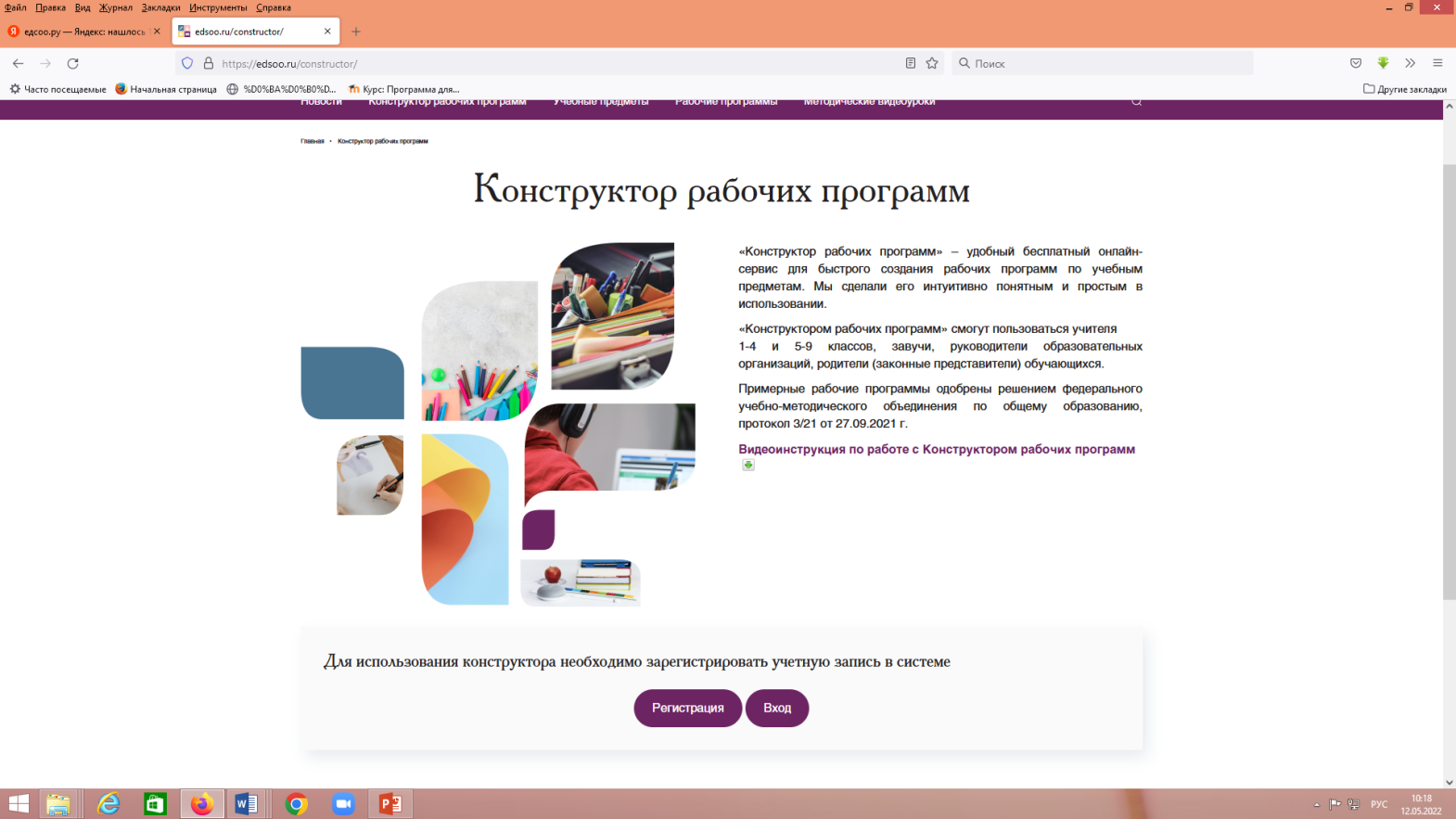 https://edsoo.ru/constructor/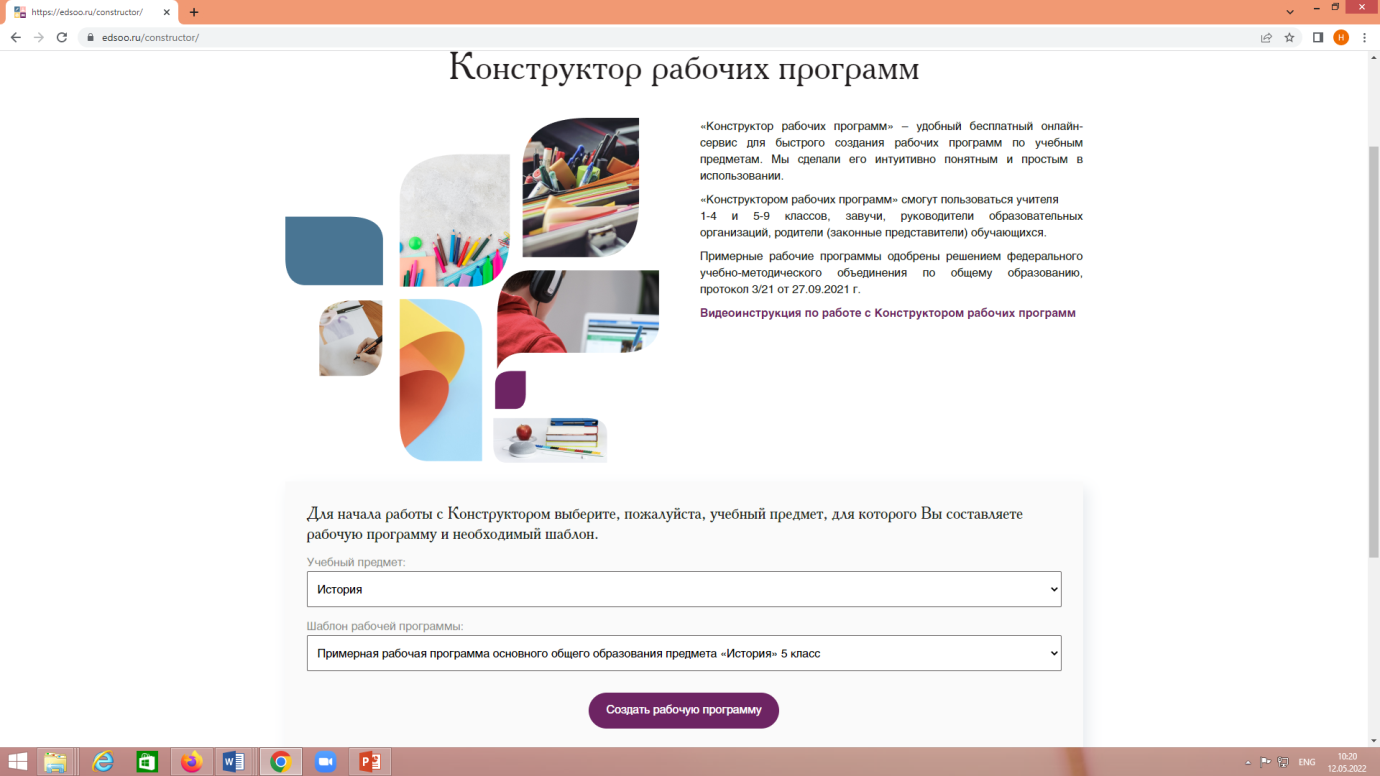 В конструкторе формируется титульный лист (в соответствии с данными педагога), заложены разделы «Пояснительная записка», «Содержание учебного предмета», «Планируемые результаты». Раздел «Тематическое планирование» заполняется учителем. 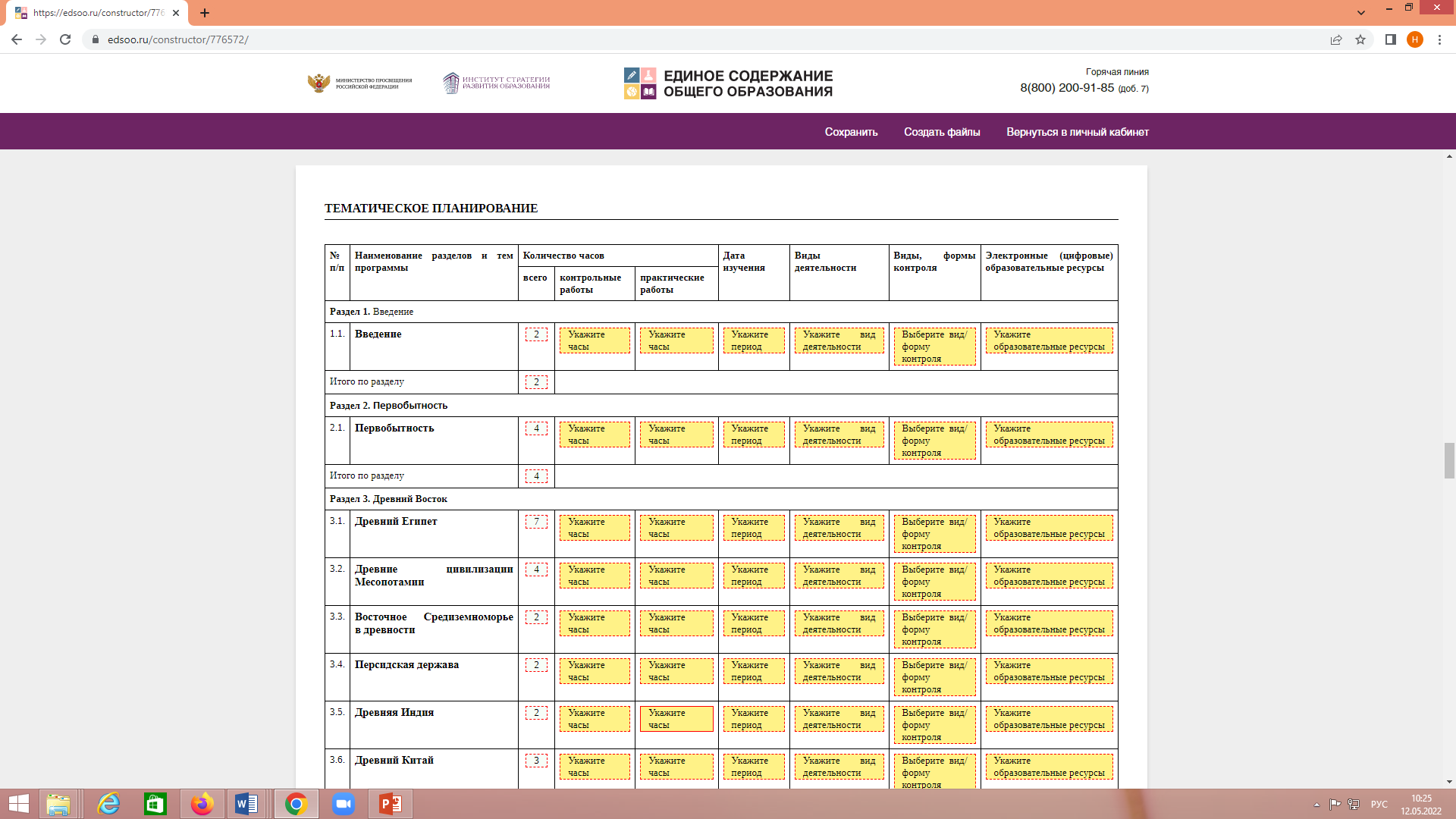 «Виды деятельности», «Виды, формы контроля» выбираются из списка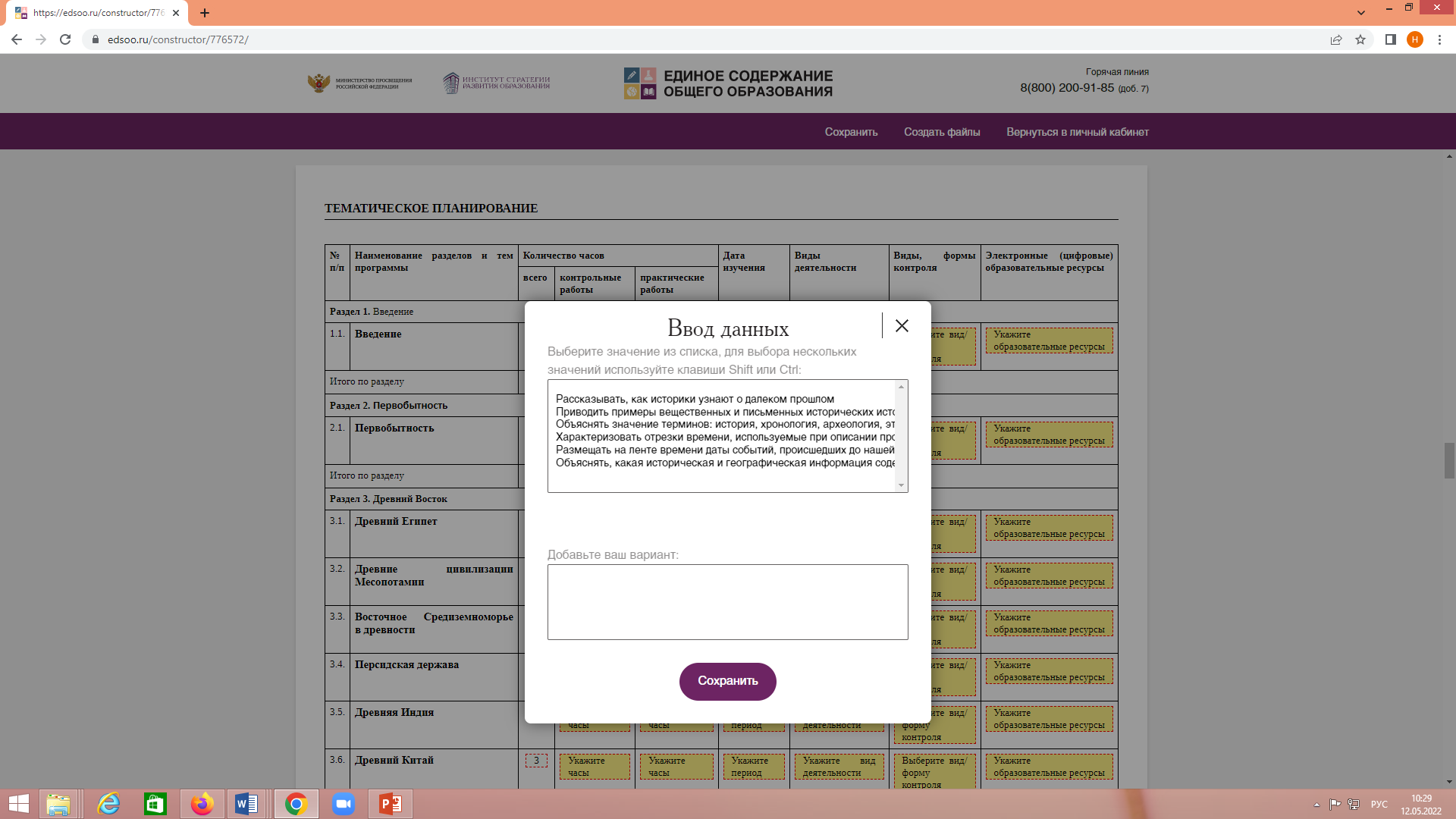 В разделе «Учебно-методическое обеспечение» в пункте «Обязательные учебные материалы для ученика» учитель может выбрать учебник из предложенного списка или внести название самостоятельно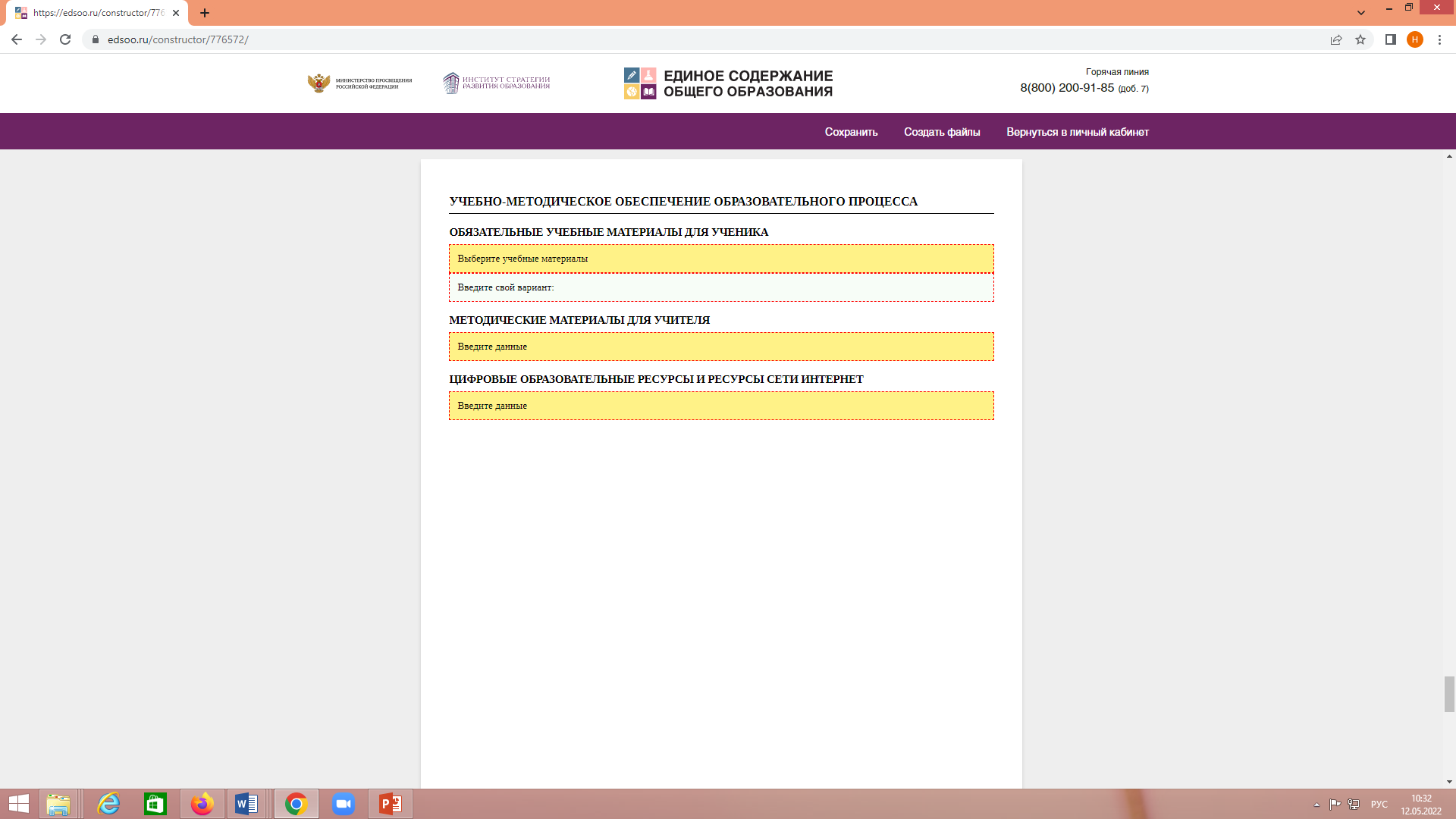 Графы «методические материалы для учителя» и «Цифровые образовательные ресурсы» заполняются учителем самостоятельно. Раздел «Материально-техническое обеспечение образовательного процесса» также заполняется самостоятельно.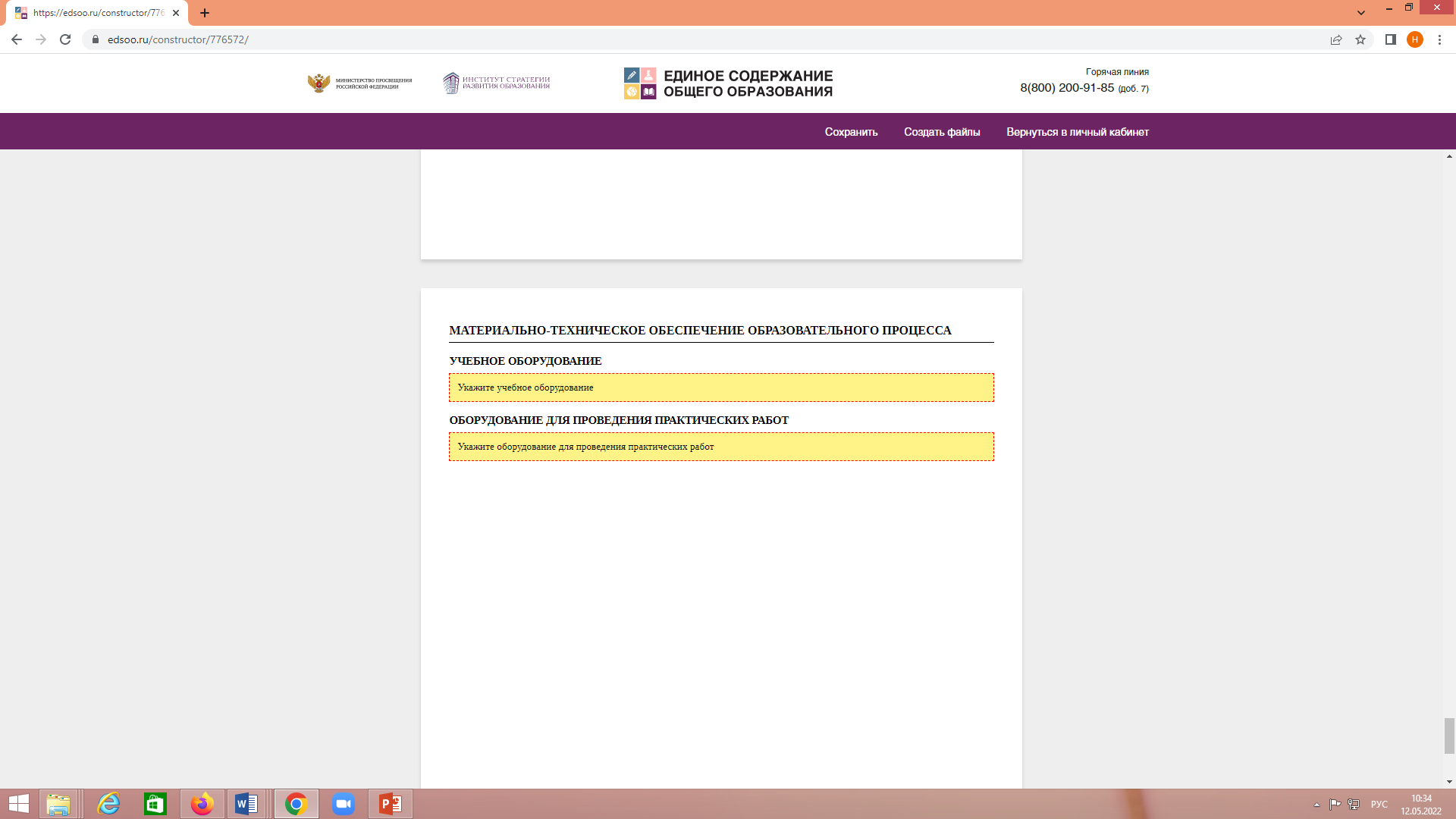 В соответствии с обновленным ФГОС название установлено учебного предмета – «История», который включает учебные курсы «История России» 
и «Всеобщая история» (п.33.1).Сравнительный анализ примерной рабочей программы основного общего образования «История» в соответствии с обновленным ФГОС ООО и программы «История» по действующим стандартам  (5–9 классы) В разделе «Место учебного предмета «История» в учебном плане» в новой редакции четко прописано количество часов по каждой параллели классов: в 5-9 классах по 2 учебных часа в неделю (при 34 учебных неделях). Структура и последовательность изученияВ структуре примерной программы по истории для 5 – 9 классов не появилось новых разделов, в содержании исторического образования на уровне основной школы принципиальных изменений нет. Последовательность изучения курсов по параллелям осталась той же, как и разбивка на разделы и темы. Есть единичные изменения в последовательности изучения отдельных тем и в количестве часов, выделяемых на изучение отдельных разделов. В 5 классе добавлены новые элементы содержания: Таким образом, основные изменения в содержании в 5 классе: Новые элементы содержания: 1.	Фараон Рамсес II2.	Возникновение державы Ахеменидов3.	Племена ариев4.	Держава Маурьев5.	Государство Гуптов6.	Китай при династии Хань7.	Пелопонесская война 8.	Начало Гражданских войн (в Риме).Новые понятия: цивилизация, этнография, хронология, пророк, монотеизм, нумизматика, эпос, сатрап, реформа, тиран, олигархия, метрополия, ордер, философия, логика, этика, академия, эллинизм, понтифик, латифундия, проскрипции, террор, титан, триумвират, акведук, церковь, патриарх, великое переселение народовНовые персоналии: Рамсес II, Камбиз, У-ди, Чжан Цянь, Платон, Марий, Сулла, В новой редакции более подробно и четко прописаны все планируемые результаты освоения учебного предмета «История» на уровне основного общего образования (личностные, метапредметные, предметные). Предметные результаты сначала обозначены в общем для всей основной школы, после конкретизируются отдельно для каждой параллели. В обновленных ФГОС предметные результаты сформулированы так, что позволяют ответить на вопросы: 
1) что конкретно школьник будет знать, чем овладеет и что освоит при изучении истории на каждой возрастной ступени образования; 2) как необходимо выстраивать работу при изучении всех периодов истории, чтобы к 9 классу сформировать у учащихся все основные компетенции познавательной деятельности, от работы с хронологией и историческими фактами до применения знаний в общении, социальной практике. Сделан акцент на всестороннем изучении истории с рассмотрением различных исторических версий и оценок тех или иных исторических событий, явлений, процессов и применением исторических знаний на практике, а также посредством формирования собственных мнения 
и оценки изучаемого материала. Новые планируемые результатыОсновным новым предметным результатом является «умение устанавливать взаимосвязи событий, явлений, процессов прошлого с важнейшими событиями ХХ – начала XXI в.». Достижение данного результата предлагается достигать введением отдельного учебного модуля «Введение в Новейшую историю России», предваряющего систематическое изучение отечественной истории XX–XXI вв. в 10–11 классах. Согласно ФГОС 2021 г. «изучение данного модуля призвано сформировать базу для овладения знаниями об основных этапах и ключевых событиях истории России Новейшего времени (Российская революция 1917 – 1922 гг., Великая Отечественная война 1941 – 1945 гг., распад СССР, сложные 1990-е гг., возрождение страны с 2000-х гг., воссоединение Крыма с Россией)». Характеристика деятельности обучающихсяВ тематическом планировании отдельно выделены компоненты деятельности учащихся, соответствующие метапредметным результатам, прописанным в пояснительной записке: постепенное усложнение от умений объяснять и характеризовать события, факты, явления и т.д. до умений сопоставлять, сравнивать, анализировать, высказывать собственное мнение и оценку. Как вариант деятельности учащихся прописывается исследовательская и проектная деятельность учащихся. При отборе видов деятельности следует ориентироваться на «Перечень распределённых по классам проверяемых требований к результатам освоения основной образовательной программы основного общего образования по обществознанию» и «Перечень распределённых по классам проверяемых требований к результатам освоения основной образовательной программы основного общего образования по истории» (См. Приложение 1 и 2).Сравнительный анализ примерной рабочей программы основного общего образования «Обществознание» и программы «Обществознание» по действующим стандартам (6–9 классы)В сравнении с предыдущим вариантом: изменился порядок прохождения модулей (разделов) по классам 
(см. таблицу)обновленный ФГОС предусматривает изменения содержания модулей обучения в основном, в курсах обществознания 7 и 8 классов. Изменение содержательных разделов примерной рабочей программы основного общего образования «Обществознание»Изменение содержательных элементов разделов 
примерной рабочей программы основного общего образования 
«Обществознание»Новые планируемые результатыПланируемые личностные и метапредметные результаты в обновленных ФГОС ООО более конкретны, даются не общим списком, а логично сгруппированы по разделам. Конкретизированы предметные результаты для всех курсов обучения. Для всех классов в программе четко прописано: что, конкретно, должен изучить школьник, что усвоить, и чем овладеть. Сделан акцент на проектную и исследовательскую деятельность, изучение явлений и процессов, происходящих в основных сферах современного общества.Из заявленных планируемых результатов, в стандартах предыдущей редакции отсутствовали: − основы гражданской финансовой грамотности; − противодействие коррупции в РФ; − умение приводить примеры и рассматривать ситуации, связанные 
с вышеуказанными темами; − приобретение опыта использования полученных знаний, включая основы финансовой грамотности, в практической деятельности…опыта публичного представления результатов своей деятельности; − приобретение опыта составления простейшей документации (электронной и письменной). Следует обратить внимание, что при формулировке результатов делается акцент на практической применимости изучаемого материала в жизни и формировании личностной позиции обучающегося. Особое внимание уделяется применимости изученного материала в профессиональной деятельности, рассматриваются конкретные профессии. Характеристика раздела «Тематическое планирование».«Методы и формы организации обучения. 
Характеристика деятельности обучающихся»При оформлении в тематическом планировании графы «Основные виды деятельности обучающихся» указывается учебная задача, с помощью которой осваивается соответствующий вид деятельности. Предметный результат обозначается по ФГОС ООО с указанием его номера в перечне предметных результатов. В тематическом планировании выделены виды деятельности, связанные 
с основами финансовой грамотности, читательской грамотности и формированием глобальных компетенций. Приложение 1Перечень распределённых по классам проверяемых требований 
к результатам освоения основной образовательной программы 
основного общего образования по историиИсточник: 5.	Универсальный кодификатор распределённых по классам проверяемых требований к результатам освоения основной образовательной программы основного общего образования и элементов содержания по истории для использования в федеральных и региональных процедурах оценки качества образования одобрен решением федерального учебно-методического объединения по общему образованию5 класс6 класс7 класс8 класс9 классПриложение 2Перечень распределённых по классам проверяемых требований к результатам освоения основной образовательной программы основного общего образования по обществознаниюИсточник: 	Универсальный кодификатор распределённых по классам проверяемых требований к результатам освоения основной образовательной программы основного общего образования и элементов содержания по обществознанию для использования в федеральных и региональных процедурах оценки качества образования одобрен решением федерального учебно-методического объединения по общему образованию6 класс7 класс7 класс7 классКлассРазделКоличество учебных часов5Всеобщая история. История Древнего мира686Всеобщая история. История Средних веков236История России. От Руси к Российскому государству.457Всеобщая история. Новая история XVI-XVII вв.237История России. Россия в XVI-XVII вв.: от великого княжества к царству458Всеобщая история. Новая история XVIII в.238История России. Россия в конце XVII-XVIII вв.: от царства к империи459Всеобщая история. Новая история XIX-начало ХХ в. 239История России. Российская империя в XIX-начале ХХ в. 45ТемаЭлементДревний ЕгипетМогущество Египта при Рамсесе IIПерсидская державаДержава АхеменидовДревняя ИндияПриход ариев в Северную Индию Держава Маурьев Государство ГуптовДревний КитайПравление династии Хань Греческие полисыПобеда греков при МикалеПелопоннесская война: причины, участники, итогиПоздняя Римская республика.Гражданские войныГражданская война и установление диктатуры Суллы КлассыНовые разделы, темы6Темы «Экономика», «Политика», «Глобальные проблемы современности» с учетом возрастных особенностей 7Раздел Правовые отношения», «Основы российского права»8Тема «Основы финансовой грамотности», элементы тем «Налоговое правомерное поведение», «Антикоррупционное просвещение» 9Новое содержание темы «Человек в современном изменяющемся мире»КлассыНовые элементы содержания7В раздел «Право» с адаптацией к возрасту учащихся включается – « дееспособность учащихся в налоговом поведении». В раздел «Политика» с адаптацией к возрасту учащихся включается – «антикоррупционные действия». 8В раздел «Экономика» с адаптацией к возрасту учащихся включается тема «Финансовая грамотность», элементы налоговой политики государства в контексте налогового поведения граждан РФ. В раздел «Политика» с адаптацией к возрасту учащихся включается изучение форм противодействия коррупции и её негативного влияния на российское общество.Метапредметный результат Код прове-ряемого требования Проверяемые предметные требования к результатам обучения 1 Умение определять понятия, создавать обобщения, устанавливать аналогии, классифицировать, самостоятельно выбирать основания и критерии для классификации, устанавливать причинноследственные связи, строить логические рассуждения, делать умозаключения (индуктивные, дедуктивные и по аналогии) и выводы Умение определять понятия, создавать обобщения, устанавливать аналогии, классифицировать, самостоятельно выбирать основания и критерии для классификации, устанавливать причинноследственные связи, строить логические рассуждения, делать умозаключения (индуктивные, дедуктивные и по аналогии) и выводы 1 1.1 Применять понятия «эра», «век», «эпоха», «год», «дата» 1 1.2 Определять длительность исторических процессов, последовательность исторических событий, явлений, процессов 1 1.3 Соотносить события истории с историческими периодами 1 1.4 Синхронизировать события (явления, процессы) истории разных стран и народов 1 1.5 Определять современников исторических событий (явлений, процессов) 1 1.6 Знать и применять понятие «исторический источник», различать разные типы исторических источников 1 1.7 Понимать возможность и ограниченность использования источников для изучения событий (явлений, процессов) 1 1.8 Выделять в исторической информации отдельные элементы исторического знания: даты, названия событий, имена исторических деятелей, названия географических объектов, связанных с историческими событиями, исторические термины, материальные объекты и т.п. 1 1.9 Группировать (систематизировать, обобщать) отдельные элементы исторического знания по определённым признакам по предложенному образцу 1 1.10 Составлять простой план изучаемой темы по заданию и предложенному образцу 1 1.11 Объяснять 	смысл 	изученных 	исторических 	понятий и терминов по истории Древнего мира 1.12 Выделять по предложенному образцу существенные признаки исторических событий (явлений, процессов), общие свойства рассматриваемых объектов материальной и духовной культуры 1.13 Устанавливать причинно-следственные, пространственные, временны е связи исторических событий, явлений, процессов на основе анализа исторической ситуации / исторической информации по предложенному алгоритму 1.14 По предложенному образцу сравнивать исторические события, явления, процессы, представленные в учебном тексте, в форме иллюстративной, условно-графической наглядности по предложенным критериям (2–3 критерия) 2 Умение создавать, применять и преобразовывать знаки и символы, модели и схемы для решения учебных и познавательных задач Умение создавать, применять и преобразовывать знаки и символы, модели и схемы для решения учебных и познавательных задач 2 2.1 	Использовать	«ленту	времени»,	хронологические и синхронистические таблицы в процессе изучения истории 2 2.2 Читать и использовать для получения информации легенду исторической карты/схемы 2 2.3 Находить на карте/схеме объекты, обозначенные условными знаками, включёнными в легенду карты/схемы, показывать и называть эти объекты 2 2.4 Узнавать, показывать и называть обозначенное на карте пространство (географические объекты, территории расселения народов, государства и др.), изучаемые события (явления, процессы) 2 2.5 Соотносить информацию тематических и общих (обзорных) исторических карт 2 2.6 Заполнять контурную карту, используя атлас, настенную, электронную карту, карту в учебнике и т.п., по предложенным заданиям 2 2.7 Отличать 	макет/изображение 	от 	вещественного исторического источника 2 2.9 	Читать 	информацию, 	в 	том 	числе 	статистическую, представленную в виде таблицы, схемы 2 2.10 Заполнять структурные и логические схемы, хронологические, синхронистические, сравнительно-обобщающие, иллюстративные таблицы по предложенному образцу 2 2.11 Понимать 	информацию, 	представленную 	в 	виде изобразительной 	наглядности 	(учебная 	картина, иллюстрация, макет и др.) 2 2.12 Соотносить информацию, представленную в виде изобразительной наглядности, с историческим периодом, который она иллюстрирует, определять характерные признаки события (явления) 2.13 Оформлять результаты сравнения в виде сравнительной таблицы по образцу по заданным критериям сравнения, делать вывод на основе сравнения 3 Смысловое чтение Смысловое чтение 3 3.1 Осуществлять 	комментированное 	чтение 	исторического источника 3 3.2 	Отвечать 	на 	вопросы 	по 	содержанию 	исторического источника и составлять на его основе план, таблицу, схему 3 3.3 Соотносить содержание исторического источника с учебным текстом при изучении событий (явлений, процессов) 3 3.4 Определять на основе информации, представленной в письменном историческом источнике, период, к которому он относится, страну, где он был создан 3 3.5 Находить в учебном тексте критерии сходства/различия событий (явлений, процессов), находить в тексте примеры сравнения 4 Умение осознанно использовать речевые средства в соответствии с задачей коммуникации для выражения своих чувств, мыслей и потребностей, планирования и регуляции своей деятельности; владение устной и письменной речью, монологической контекстной речью Умение осознанно использовать речевые средства в соответствии с задачей коммуникации для выражения своих чувств, мыслей и потребностей, планирования и регуляции своей деятельности; владение устной и письменной речью, монологической контекстной речью 4 4.1 Использовать информацию, полученную при анализе вещественных источников, для краткого описания событий (явлений, процессов) 4 4.2 На основе информации, представленной в виде изобразительной наглядности, составлять связный образный рассказ о событиях (явлениях), которые она иллюстрирует 4 4.3 Участвовать в общении на исторические темы, создавать устные монологические высказывания разной коммуникативной направленности в зависимости от целей, сферы и ситуации общения с соблюдением норм современного русского языка и речевого этикета 4 4.4 Отвечать на вопросы по освоенному историческому материалу, предполагающие воспроизведение, уточнение, понимание, анализ, синтез 4 4.5 Использовать для устного изложения историческую информацию, представленную в виде текста, иллюстрации, статистических данных и др. 4 4.6 Объяснять различия археологических, этнографических, эпиграфических источников 4 4.7 На основе информации, представленной в виде таблицы или схемы, составлять рассказ о представленных событиях (явлениях, процессах) 4.8 Определять и объяснять с опорой на фактический материал своё отношение к наиболее значительным событиям, достижениям и личностям в истории Древнего мира 4.9 Понимать национальные и культурные различия между народами, с уважением относиться к представителям других национальностей и культур 5 Формирование и развитие компетентности в области использования информационно-коммуникационных технологий; развитие мотивации к овладению культурой активного пользования словарями и другими поисковыми системами Формирование и развитие компетентности в области использования информационно-коммуникационных технологий; развитие мотивации к овладению культурой активного пользования словарями и другими поисковыми системами 5 5.1 Привлекать дополнительную информацию для пояснения терминов, используемых в письменном историческом источнике Метапредметный результат Метапредметный результат Метапредметный результат Код прове-ряемого требования Код прове-ряемого требования Проверяемые предметные требованияк результатам обучения 1 1 1 Умение определять понятия, создавать обобщения, устанавливать аналогии, классифицировать, самостоятельно выбирать основания и критерии для классификации, устанавливать причинноследственные связи, строить логические рассуждения, делать умозаключения (индуктивные, дедуктивные и по аналогии) и выводы Умение определять понятия, создавать обобщения, устанавливать аналогии, классифицировать, самостоятельно выбирать основания и критерии для классификации, устанавливать причинноследственные связи, строить логические рассуждения, делать умозаключения (индуктивные, дедуктивные и по аналогии) и выводы Умение определять понятия, создавать обобщения, устанавливать аналогии, классифицировать, самостоятельно выбирать основания и критерии для классификации, устанавливать причинноследственные связи, строить логические рассуждения, делать умозаключения (индуктивные, дедуктивные и по аналогии) и выводы 1 1 1 1.1 1.1 Определять длительность исторических процессов, последовательность исторических событий, явлений, процессов 1 1 1 1.2 1.2 Соотносить с историческими периодами события истории разных стран и народов, региональной и мировой истории, истории родного края и истории России 1 1 1 1.3 1.3 Синхронизировать события (явления, процессы) истории разных стран и народов 1 1 1 1.4 1.4 Определять современников исторических событий (явлений, процессов) 1 1 1 1.5 1.5 Различать типы исторических источников при изучении событий (явлений, процессов) 1 1 1 1.6 1.6 Различать в исторической информации события, явления, процессы; факты и мнения 1 1 1 1.7 1.7 Группировать (систематизировать, обобщать) отдельные элементы исторического знания по определённым признакам 1.8 1.8 1.8 Объяснять смысл изученных исторических понятий и терминов по истории России с древнейших времен до начала XVI в. и истории Средних веков 1.9 1.9 1.9 Выделять по предложенному образцу существенные признаки исторических событий (явлений, процессов), общие свойства рассматриваемых объектов материальной и духовной культуры 1.10 1.10 1.10 Заполнять пропуски в тексте, схеме, таблице на основе логического анализа источника информации 1.11 1.11 1.11 Устанавливать причинно-следственные, пространственные, временны е связи исторических событий, явлений, процессов, их взаимосвязь (при наличии) с важнейшими событиями ХХ – начала XXI вв. (Российская революция 1917-1922 гг., Великая Отечественная война, распад СССР, сложные 1990-е годы, возрождение страны с 2000 года по сегодняшний день, воссоединение Крыма с Россией 2014 г.) 1.12 1.12 1.12 Различать значения терминов «причина», «предпосылка», «повод», «итоги», «последствия», «значение» и использовать их при характеристике событий (явлений, процессов 1.13 1.13 1.13 На основе изученного материала указывать причины и последствия важнейших исторических событий (процессов) 1.14 1.14 1.14 Понимать основания и примеры сравнений, представленные в учебном материале 1.15 1.15 1.15 Сравнивать исторические события, явления, процессы, взгляды исторических деятелей, теоретические положения, представленные в форме учебного текста, иллюстративной наглядности, по предложенным критериям (2–3 критерия) 1.16 1.16 1.16 Используя заданные критерии сравнения, самостоятельно оформлять результаты в виде сравнительной таблицы, на основе сравнения делать вывод 2 2 Умение создавать, применять и преобразовывать знаки и символы, модели и схемы для решения учебных и познавательных задач Умение создавать, применять и преобразовывать знаки и символы, модели и схемы для решения учебных и познавательных задач Умение создавать, применять и преобразовывать знаки и символы, модели и схемы для решения учебных и познавательных задач Умение создавать, применять и преобразовывать знаки и символы, модели и схемы для решения учебных и познавательных задач 2 2 2.1 2.1 2.1 Составлять и использовать в процессе изучения истории хронологические и синхронистические таблицы 2 2 2.2 2.2 2.2 Проводить атрибуцию исторической карты (схемы), используя обозначенную на ней информацию 2 2 2.3 2.3 2.3 Читать и использовать для получения информации легенду исторической карты/схемы 2 2 2.4 2.4 2.4 Узнавать, показывать на карте/схеме и называть объекты, обозначенные условными знаками, историческое пространство (географические объекты, территории расселения народов, государства, места расположения памятников культуры и др.), изучаемые события (явления, процессы) 2.5 2.5 2.5 2.5 Соотносить информацию тематических и общих (обзорных) исторических карт 2.6 2.6 2.6 2.6 Использовать историческую карту/схему при изучении событий (явлений, процессов) 2.7 2.7 2.7 2.7 Наносить на контурную карту отдельные объекты с непосредственной опорой (или без опоры) на атлас, настенную, электронную карту, карту в учебнике и т.п. по предложенным заданиям, заполнять легенду карты/схемы 2.9 2.9 2.9 2.9 	Соотносить 	вещественный 	исторический 	источник с историческим периодом, к которому он относится 2.10 2.10 2.10 2.10 Использовать вещественные источники для иллюстрации социально-экономических явлений изучаемого периода, характеристики быта, особенностей культуры, составления краткого описания событий (явлений, процессов) региональной истории (истории родного края) и др. 2.11 2.11 2.11 2.11 Использовать 	условно-графическую 	наглядность и статистическую 	информацию 	при 	изучении 	событий (явлений, процессов) 2.12 2.12 2.12 2.12 Отбирать информацию, которая может быть представлена в виде таблицы и схемы 2.13 2.13 2.13 2.13 На основе информации, представленной в виде текста, заполнять структурные и логические схемы, хронологические, синхронистические, сравнительнообобщающие, информационные, статистические таблицы по предложенному образцу 2.14 2.14 2.14 2.14 Использовать статистическую информацию для характеристики социально-политических, экономических явлений (процессов), а также для сравнения аналогичных показателей в исторических событиях (явлениях, процессах) 2.15 2.15 2.15 2.15 Использовать изобразительную наглядность при изучении событий (явлений, процессов) 2.16 2.16 2.16 2.16 Проводить атрибуцию изобразительной наглядности как исторического источника 3 Смысловое чтение Смысловое чтение Смысловое чтение Смысловое чтение Смысловое чтение 3 3.1 3.1 3.1 3.1 Проводить атрибуцию письменного исторического источника (определять его авторство, время и место создания, события, явления, процессы, о которых идёт речь, и др.) 3 3.2 3.2 3.2 3.2 Осуществлять 	комментированное 	чтение 	исторического источника 3 3.3 3.3 3.3 3.3 Определять на основе информации, представленной в письменном историческом источнике, характерные признаки описываемых событий (явлений, процессов) 3 3.4 3.4 3.4 3.4 Отвечать на вопросы по содержанию исторического источника и составлять по образцу на его основе план, таблицу, схему 3.5 Соотносить содержание исторического источника с учебным текстом при изучении событий (явлений, процессов) Соотносить содержание исторического источника с учебным текстом при изучении событий (явлений, процессов) 3.6 Находить в учебном тексте факты, которые могут быть использованы для подтверждения/опровержения заданной точки зрения Находить в учебном тексте факты, которые могут быть использованы для подтверждения/опровержения заданной точки зрения 4 4 4 Умение осознанно использовать речевые средства в соответствии с задачей коммуникации для выражения своих чувств, мыслей и потребностей, планирования и регуляции своей деятельности; владение устной и письменной речью, монологической контекстной речью Умение осознанно использовать речевые средства в соответствии с задачей коммуникации для выражения своих чувств, мыслей и потребностей, планирования и регуляции своей деятельности; владение устной и письменной речью, монологической контекстной речью Умение осознанно использовать речевые средства в соответствии с задачей коммуникации для выражения своих чувств, мыслей и потребностей, планирования и регуляции своей деятельности; владение устной и письменной речью, монологической контекстной речью 4 4 4 4.1 Рассказывать об исторических событиях по заданному плану, используя историческую карту/схему Рассказывать об исторических событиях по заданному плану, используя историческую карту/схему 4 4 4 4.2 Рассказывать об исторических событиях по заданному плану, привлекая содержание письменного исторического источника Рассказывать об исторических событиях по заданному плану, привлекая содержание письменного исторического источника 4 4 4 4.3 Описывать 	вещественный 	источник 	по 	плану, предложенному учителем Описывать 	вещественный 	источник 	по 	плану, предложенному учителем 4 4 4 4.4 Рассказывать об исторических событиях по заданному плану, используя информацию, представленную в виде текста, условно-графической 	наглядности, 	статистическую информацию Рассказывать об исторических событиях по заданному плану, используя информацию, представленную в виде текста, условно-графической 	наглядности, 	статистическую информацию 4 4 4 4.5 Описывать события (явления, процессы), которые представлены с использованием изобразительной наглядности Описывать события (явления, процессы), которые представлены с использованием изобразительной наглядности 4 4 4 4.6 На основе информации, представленной в виде изобразительной наглядности, составлять рассказ о представленных событиях (явлениях, процессах)На основе информации, представленной в виде изобразительной наглядности, составлять рассказ о представленных событиях (явлениях, процессах)4 4 4 4.7 Участвовать в общении на исторические темы, создавать устные монологические высказывания разной коммуникативной направленности в зависимости от целей, сферы и ситуации общения с соблюдением норм современного русского языка и речевого этикета Участвовать в общении на исторические темы, создавать устные монологические высказывания разной коммуникативной направленности в зависимости от целей, сферы и ситуации общения с соблюдением норм современного русского языка и речевого этикета 4 4 4 4.8 Отвечать на вопросы, предполагающие воспроизведение, уточнение, понимание, анализ, синтез Отвечать на вопросы, предполагающие воспроизведение, уточнение, понимание, анализ, синтез 4 4 4 4.9 Составлять простой план изучаемой темы Составлять простой план изучаемой темы 4 4 4 4.10 Представлять информацию, данную в устной и письменной форме, в иных формулировках, использовать результаты для ответов на вопросы Представлять информацию, данную в устной и письменной форме, в иных формулировках, использовать результаты для ответов на вопросы 4 4 4 4.11 Составлять суждения, характеризующие сущностные признаки события (явления, процесса), на основе 2–3 предложенных исторических понятий Составлять суждения, характеризующие сущностные признаки события (явления, процесса), на основе 2–3 предложенных исторических понятий 4 4 4 4.12 Использовать знание причинно-следственных связей в ходе изложения темы, характеристики исторических событий (процессов, явлений) Использовать знание причинно-следственных связей в ходе изложения темы, характеристики исторических событий (процессов, явлений) 4.13 4.13 4.13 4.13 Определять и объяснять с опорой на фактический материал своё отношение к наиболее значительным событиям, достижениям и личностям в истории России с древнейших времен до начала XVI в. и истории Средних веков 4.14 4.14 4.14 4.14 Объяснять, как предложенные факты могут быть использованы для подтверждения/опровержения заданной точки зрения 4.15 4.15 4.15 4.15 Понимать национальные, культурные и религиозные различия между народами, с уважением относиться к представителям других национальностей, культур и религий 4.16 4.16 4.16 4.16 Уметь взаимодействовать с людьми другой культуры, национальной и религиозной принадлежности на основе ценностей современного российского общества: гуманистических и демократических ценностей, идей мира и взаимопонимания между народами, людьми разных культур; уважать историческое наследие народов России 5 Формирование и развитие компетентности в области использования информационно-коммуникационных технологий; развитие мотивации к овладению культурой активного пользования словарями и другими поисковыми системами Формирование и развитие компетентности в области использования информационно-коммуникационных технологий; развитие мотивации к овладению культурой активного пользования словарями и другими поисковыми системами Формирование и развитие компетентности в области использования информационно-коммуникационных технологий; развитие мотивации к овладению культурой активного пользования словарями и другими поисковыми системами Формирование и развитие компетентности в области использования информационно-коммуникационных технологий; развитие мотивации к овладению культурой активного пользования словарями и другими поисковыми системами Формирование и развитие компетентности в области использования информационно-коммуникационных технологий; развитие мотивации к овладению культурой активного пользования словарями и другими поисковыми системами 5 5.1 5.1 5.1 5.1 Привлекать дополнительную информацию для пояснения терминов, используемых в письменном историческом источнике 5 5.2 5.2 5.2 5.2 Искать 	дополнительную 	информацию 	в справочной литературе, сети Интернет для решения различных учебных задач Метапредмет ный результат Код прове-ряемого требования Код прове-ряемого требования Проверяемые предметные требования к результатам обучения 1 Умение определять понятия, создавать обобщения, устанавливать аналогии, классифицировать, самостоятельно выбирать основания и критерии для классификации, устанавливать причинно-следственные связи, строить логические рассуждения, делать умозаключения (индуктивные, дедуктивные и по аналогии) и выводы Умение определять понятия, создавать обобщения, устанавливать аналогии, классифицировать, самостоятельно выбирать основания и критерии для классификации, устанавливать причинно-следственные связи, строить логические рассуждения, делать умозаключения (индуктивные, дедуктивные и по аналогии) и выводы Умение определять понятия, создавать обобщения, устанавливать аналогии, классифицировать, самостоятельно выбирать основания и критерии для классификации, устанавливать причинно-следственные связи, строить логические рассуждения, делать умозаключения (индуктивные, дедуктивные и по аналогии) и выводы 1 1.1 1.1 Определять длительность исторических процессов, последовательность исторических событий, явлений, процессов 1.2 Соотносить с историческими периодами события истории разных стран и народов, региональной и мировой истории, истории родного края и истории России Соотносить с историческими периодами события истории разных стран и народов, региональной и мировой истории, истории родного края и истории России 1.3 Синхронизировать события (явления, процессы) истории разных стран и народов Синхронизировать события (явления, процессы) истории разных стран и народов 1.4 Определять современников исторических событий (явлений, процессов) Определять современников исторических событий (явлений, процессов) 1.5 	Объяснять 	смысл 	изученных 	исторических 	понятий и терминов 	Объяснять 	смысл 	изученных 	исторических 	понятий и терминов 1.6 Различать в исторической информации события, явления, процессы; факты и мнения Различать в исторической информации события, явления, процессы; факты и мнения 1.7 Группировать (систематизировать, обобщать) отдельные элементы исторического знания по определённым признакам Группировать (систематизировать, обобщать) отдельные элементы исторического знания по определённым признакам 1.8 Выделять существенные признаки исторических событий (явлений, процессов), общие свойства рассматриваемых объектов материальной и духовной культуры Выделять существенные признаки исторических событий (явлений, процессов), общие свойства рассматриваемых объектов материальной и духовной культуры 1.9 Устанавливать причинно-следственные, пространственные, временны е связи исторических событий, явлений, процессов, их взаимосвязь (при наличии) с важнейшими событиями ХХ – начала XXI вв. (Российская революция 1917-1922 гг., Великая Отечественная война, распад СССР, сложные 1990-е годы, возрождение страны с 2000 года по сегодняшний день, воссоединение Крыма с Россией 2014 г.) Устанавливать причинно-следственные, пространственные, временны е связи исторических событий, явлений, процессов, их взаимосвязь (при наличии) с важнейшими событиями ХХ – начала XXI вв. (Российская революция 1917-1922 гг., Великая Отечественная война, распад СССР, сложные 1990-е годы, возрождение страны с 2000 года по сегодняшний день, воссоединение Крыма с Россией 2014 г.) 1.10 На основе изученного материала определять и указывать причины, предпосылки, поводы, последствия; указывать значение исторических событий (явлений, процессов) На основе изученного материала определять и указывать причины, предпосылки, поводы, последствия; указывать значение исторических событий (явлений, процессов) 1.11 Сравнивать исторические события, явления, процессы, взгляды исторических деятелей, предложенные в учебном тексте, по 2–3 самостоятельно определённым критериям; оформлять результаты в виде сравнительной таблицы; на основе сравнения самостоятельно делать вывод Сравнивать исторические события, явления, процессы, взгляды исторических деятелей, предложенные в учебном тексте, по 2–3 самостоятельно определённым критериям; оформлять результаты в виде сравнительной таблицы; на основе сравнения самостоятельно делать вывод 2 Умение создавать, применять и преобразовывать знаки и символы, модели и схемы для решения учебных и познавательных задач Умение создавать, применять и преобразовывать знаки и символы, модели и схемы для решения учебных и познавательных задач Умение создавать, применять и преобразовывать знаки и символы, модели и схемы для решения учебных и познавательных задач 2 2.1 	Составлять 	и 	использовать 	хронологические и синхронистические таблицы в процессе изучения истории 	Составлять 	и 	использовать 	хронологические и синхронистические таблицы в процессе изучения истории 2 2.2 Использовать историческую карту/схему при изучении событий (явлений, процессов); проводить атрибуцию исторической карты/схемы, используя обозначенную на ней информацию Использовать историческую карту/схему при изучении событий (явлений, процессов); проводить атрибуцию исторической карты/схемы, используя обозначенную на ней информацию 2 2.3 Узнавать, показывать на карте/схеме и называть объекты, обозначенные условными знаками, историческое пространство (географические объекты, территории расселения народов, государства, места расположения памятников культуры и др.), изучаемые события (явления, процессы) Узнавать, показывать на карте/схеме и называть объекты, обозначенные условными знаками, историческое пространство (географические объекты, территории расселения народов, государства, места расположения памятников культуры и др.), изучаемые события (явления, процессы) 2.4 Соотносить информацию тематических и общих (обзорных) исторических карт Соотносить информацию тематических и общих (обзорных) исторических карт 2.5 Используя карту, характеризовать социально-экономическое развитие изучаемого региона в указанный период Используя карту, характеризовать социально-экономическое развитие изучаемого региона в указанный период 2.6 Делать выводы о причинах, результатах и последствиях исторических событий (явлений, процессов) на основе анализа картографической информации Делать выводы о причинах, результатах и последствиях исторических событий (явлений, процессов) на основе анализа картографической информации 2.7 На основе информации, представленной на карте/схеме, проводить сравнение исторических объектов (размеры территорий стран, расстояния и т.п.), социальноэкономических и геополитических условий существования государств, народов На основе информации, представленной на карте/схеме, проводить сравнение исторических объектов (размеры территорий стран, расстояния и т.п.), социальноэкономических и геополитических условий существования государств, народов 2.9 Наносить на контурную карту отдельные объекты с непосредственной опорой (или без опоры) на атлас, настенную, электронную карту, карту в учебнике и т.п. по предложенным заданиям; заполнять легенду карты/схемы Наносить на контурную карту отдельные объекты с непосредственной опорой (или без опоры) на атлас, настенную, электронную карту, карту в учебнике и т.п. по предложенным заданиям; заполнять легенду карты/схемы 2.10 	Соотносить 	вещественный 	исторический 	источник с историческим периодом, к которому он относится 	Соотносить 	вещественный 	исторический 	источник с историческим периодом, к которому он относится 2.11 Описывать вещественный исторический источник Описывать вещественный исторический источник 2.12 Использовать 	условно-графическую 	наглядность и статистическую 	информацию 	при 	изучении 	событий (явлений, процессов) Использовать 	условно-графическую 	наглядность и статистическую 	информацию 	при 	изучении 	событий (явлений, процессов) 2.13 Заполнять структурные и логические схемы, сравнительнообобщающие, информационные, статистические таблицы Заполнять структурные и логические схемы, сравнительнообобщающие, информационные, статистические таблицы 2.14 На основе информации, представленной в виде условнографической, изобразительной наглядности, и статистической информации проводить сравнение исторических событий (явлений, процессов) На основе информации, представленной в виде условнографической, изобразительной наглядности, и статистической информации проводить сравнение исторических событий (явлений, процессов) 2.15 Самостоятельно отбирать оптимальную форму условнографической наглядности для отражения существенных признаков события (явления, процесса), представлять информацию в условно-графическом виде Самостоятельно отбирать оптимальную форму условнографической наглядности для отражения существенных признаков события (явления, процесса), представлять информацию в условно-графическом виде 2.16 Использовать изобразительную наглядность при изучении событий (явлений, процессов) Использовать изобразительную наглядность при изучении событий (явлений, процессов) 2.17 Проводить атрибуцию изобразительной наглядности как исторического источника Проводить атрибуцию изобразительной наглядности как исторического источника 3 Смысловое чтение Смысловое чтение Смысловое чтение 3 3.1 Проводить атрибуцию письменного исторического источника (определять его авторство, время и место создания, события, явления, процессы, о которых идёт речь и др.) Проводить атрибуцию письменного исторического источника (определять его авторство, время и место создания, события, явления, процессы, о которых идёт речь и др.) 3 3.2 Определять на основе информации, представленной в письменном историческом источнике, характерные признаки описываемых событий (явлений, процессов) Определять на основе информации, представленной в письменном историческом источнике, характерные признаки описываемых событий (явлений, процессов) 3 3.3 Определять в тексте источника основную и второстепенную информацию Определять в тексте источника основную и второстепенную информацию 3.4 Анализировать позицию автора документа и участников событий (процессов), описываемых в письменном историческом источнике Анализировать позицию автора документа и участников событий (процессов), описываемых в письменном историческом источнике 3.5 Осуществлять 	комментированное 	чтение 	исторического источника Осуществлять 	комментированное 	чтение 	исторического источника 3.6 	Отвечать 	на 	вопросы 	по 	содержанию 	исторического источника и составлять на его основе план, таблицу, схему 	Отвечать 	на 	вопросы 	по 	содержанию 	исторического источника и составлять на его основе план, таблицу, схему 3.7 Соотносить содержание исторического источника с учебным текстом при изучении событий (явлений, процессов) Соотносить содержание исторического источника с учебным текстом при изучении событий (явлений, процессов) 3.8 На основе учебного текста анализировать историческую ситуацию На основе учебного текста анализировать историческую ситуацию 3.9 В учебном тексте или тексте исторического источника отбирать факты, которые могут быть использованы для подтверждения/опровержения заданной точки зрения В учебном тексте или тексте исторического источника отбирать факты, которые могут быть использованы для подтверждения/опровержения заданной точки зрения 4 Умение осознанно использовать речевые средства в соответствии с задачей коммуникации для выражения своих чувств, мыслей и потребностей, планирования и регуляции своей деятельности; владение устной и письменной речью, монологической контекстной речью Умение осознанно использовать речевые средства в соответствии с задачей коммуникации для выражения своих чувств, мыслей и потребностей, планирования и регуляции своей деятельности; владение устной и письменной речью, монологической контекстной речью Умение осознанно использовать речевые средства в соответствии с задачей коммуникации для выражения своих чувств, мыслей и потребностей, планирования и регуляции своей деятельности; владение устной и письменной речью, монологической контекстной речью 4 4.1 Участвовать в диалогическом и полилогическом общении на исторические темы, создавать устные монологические высказывания разной коммуникативной направленности в зависимости от целей, сферы и ситуации общения с соблюдением норм современного русского языка и речевого этикета Участвовать в диалогическом и полилогическом общении на исторические темы, создавать устные монологические высказывания разной коммуникативной направленности в зависимости от целей, сферы и ситуации общения с соблюдением норм современного русского языка и речевого этикета 4 4.2 Отвечать на вопросы, предполагающие воспроизведение, уточнение, понимание, анализ, синтез исторической информации Отвечать на вопросы, предполагающие воспроизведение, уточнение, понимание, анализ, синтез исторической информации 4 4.3 Самостоятельно составлять план рассказа и рассказывать об исторических событиях, процессах, явлениях, используя информацию, представленную в исторических источниках различного вида Самостоятельно составлять план рассказа и рассказывать об исторических событиях, процессах, явлениях, используя информацию, представленную в исторических источниках различного вида 4 4.4 Составлять краткое описание, характеризующее сущностные признаки события (явления, процесса), на основе 3–5 предложенных исторических понятий (терминов, названий и др.), включая их в содержание описания Составлять краткое описание, характеризующее сущностные признаки события (явления, процесса), на основе 3–5 предложенных исторических понятий (терминов, названий и др.), включая их в содержание описания 4 4.5 Излагать исторический материал на основе понимания причинно-следственных связей исторических событий (явлений, процессов) Излагать исторический материал на основе понимания причинно-следственных связей исторических событий (явлений, процессов) 4 4.6 Определять и объяснять с опорой на фактический материал своё отношение к наиболее значительным событиям, достижениям и историческим личностям Определять и объяснять с опорой на фактический материал своё отношение к наиболее значительным событиям, достижениям и историческим личностям 4 4.7 Объяснять, как определённые факты могут быть использованы для подтверждения/опровержения заданной точки зрения Объяснять, как определённые факты могут быть использованы для подтверждения/опровержения заданной точки зрения 4.8 Понимать национальные, культурные и религиозные различия между народами, с уважением относиться к представителям других национальностей, культур и религий Понимать национальные, культурные и религиозные различия между народами, с уважением относиться к представителям других национальностей, культур и религий 4.9 Уметь взаимодействовать с людьми другой культуры, национальной и религиозной принадлежности на основе ценностей современного российского общества: гуманистических и демократических ценностей, идей мира и взаимопонимания между народами, людьми разных культур; уважать историческое наследие народов России Уметь взаимодействовать с людьми другой культуры, национальной и религиозной принадлежности на основе ценностей современного российского общества: гуманистических и демократических ценностей, идей мира и взаимопонимания между народами, людьми разных культур; уважать историческое наследие народов России 5 Формирование и развитие компетентности в области использования информационно-коммуникационных технологий; развитие мотивации к овладению культурой активного пользования словарями и другими поисковыми системами Формирование и развитие компетентности в области использования информационно-коммуникационных технологий; развитие мотивации к овладению культурой активного пользования словарями и другими поисковыми системами Формирование и развитие компетентности в области использования информационно-коммуникационных технологий; развитие мотивации к овладению культурой активного пользования словарями и другими поисковыми системами 5 5.1 Привлекать дополнительную информацию для пояснения терминов, используемых в письменном историческом источнике Привлекать дополнительную информацию для пояснения терминов, используемых в письменном историческом источнике 5 5.2 Искать 	дополнительную 	информацию 	в справочной литературе, сети Интернет для решения различных учебных задач Искать 	дополнительную 	информацию 	в справочной литературе, сети Интернет для решения различных учебных задач Метапредметный результат Код прове-ряемого требования Проверяемые предметные требования к результатам обучения 1 Умение определять понятия, создавать обобщения, устанавливать аналогии, классифицировать, самостоятельно выбирать основания и критерии для классификации, устанавливать причинноследственные связи, строить логические рассуждения, делать умозаключения (индуктивные, дедуктивные и по аналогии) и выводы Умение определять понятия, создавать обобщения, устанавливать аналогии, классифицировать, самостоятельно выбирать основания и критерии для классификации, устанавливать причинноследственные связи, строить логические рассуждения, делать умозаключения (индуктивные, дедуктивные и по аналогии) и выводы 1 1.1 Определять длительность исторических процессов, последовательность исторических событий, явлений, процессов 1 1.2 Соотносить с историческими периодами события истории разных стран и народов, региональной и мировой истории, истории родного края и истории России 1 1.3 Синхронизировать события (явления, процессы) истории разных стран и народов 1 1.4 Определять современников исторических событий (явлений, процессов) 1.5 Различать в исторической информации события, явления, процессы; факты и мнения 1.6 Группировать (систематизировать, обобщать) отдельные элементы исторического знания по определённым признакам 1.7 	Объяснять 	смысл 	изученных 	исторических 	понятий и терминов 1.8 Выделять существенные признаки исторических событий (явлений, процессов), общие свойства рассматриваемых объектов материальной и духовной культуры 1.9 Устанавливать причинно-следственные, пространственные, временны е связи исторических событий, явлений, процессов, их взаимосвязь (при наличии) с важнейшими событиями ХХ – начала XXI вв. (Российская революция 1917-1922 гг., Великая Отечественная война, распад СССР, сложные 1990-е годы, возрождение страны с 2000 года по сегодняшний день, воссоединение Крыма с Россией 2014 г.) 1.10 На основе изученного материала определять и указывать причины, предпосылки, поводы, последствия; указывать значение исторических событий (явлений, процессов) 1.11 Сравнивать исторические события, явления, процессы, взгляды исторических деятелей, по самостоятельно определённым критериям; оформлять результаты в виде сравнительной таблицы; на основе сравнения самостоятельно делать вывод 2 Умение создавать, применять и преобразовывать знаки и символы, модели и схемы для решения учебных и познавательных задач Умение создавать, применять и преобразовывать знаки и символы, модели и схемы для решения учебных и познавательных задач 2 2.1 	Составлять 	и 	использовать 	хронологические 	и синхронистические таблицы в процессе изучения истории 2 2.2 Использовать историческую карту/схему при изучении событий (явлений, процессов) 2 2.3 Проводить атрибуцию исторической карты (схемы), используя обозначенную на ней информацию 2 2.4 Узнавать, показывать на карте/схеме и называть объекты, обозначенные условными знаками, историческое пространство (географические объекты, территории расселения народов, государства, места расположения памятников культуры и др.), изучаемые события (явления, процессы) 2 2.5 Соотносить информацию тематических и общих (обзорных) исторических карт 2 2.6 Используя карту, характеризовать социально-экономическое развитие изучаемого региона в указанный период 2 2.7 Делать выводы о причинах, результатах и последствиях исторических событий (явлений, процессов) на основе анализа картографической информации 2.9 Оформлять результаты анализа исторической карты/схемы в виде таблицы, схемы 2.10 На основе информации, представленной на карте/схеме, проводить сравнение исторических объектов, социальноэкономических и геополитических условий существования государств, народов 2.11 Заполнять контурную карту/схему на основе анализа исторической информации; заполнять легенду карты/схемы 2.12 Использовать карту родного края для анализа исторической информации и рассказа о событиях региональной истории 2.13 Привлекать 	контекстную 	информацию 	при 	работе с исторической картой 2.14 Проводить 	атрибуцию 	предложенного 	вещественного источника 	(определение 	времени, 	места 	создания, утилитарного 	назначения 	изучаемого 	предмета, материальной основы и техники создания, размера, надписей и т.д.) 2.15 Описывать вещественный исторический источник 2.16 Используя контекстную информацию, объяснять обстоятельства появления вещественного исторического источника 2.17 Использовать 	условно-графическую 	наглядность и статистическую 	информацию 	при 	изучении 	событий (явлений, процессов) 2.18 Самостоятельно отбирать информацию, которая может быть представлена в виде условно-графической наглядности и статистической таблицы 2.19 Заполнять структурные и логические схемы, хронологические, синхронистические, сравнительнообобщающие, информационные и другие таблицы 2.20 На основе информации, представленной в виде условнографической наглядности и статистической информации, Проводить сравнение исторических событий (явлений, процессов) 2.21 Самостоятельно выбирать оптимальную форму условнографической наглядности для отражения существенных признаков события (явления, процесса), представлять информацию в условно-графическом виде 2.22 Использовать изобразительную наглядность при изучении событий (явлений, процессов); проводить атрибуцию изобразительной наглядности как исторического источника 2.23 Сравнивать исторические события (явления, процессы) на основе информации, представленной в виде изобразительной наглядности 2.24 Самостоятельно подбирать изобразительную наглядность, иллюстрирующую события (явления, процессы) 3 Смысловое чтение Смысловое чтение 3 3.1 Проводить атрибуцию письменного исторического источника (определять его авторство, время и место создания, события, явления, процессы, о которых идёт речь, и др.) 3 3.2 Определять на основе информации, представленной в письменном историческом источнике, характерные признаки описываемых событий (явлений, процессов) 3 3.3 Определять 	смысловые 	связи 	отдельных 	положений исторического источника 3 3.4 Определять в тексте источника основную и второстепенную информацию; анализировать позицию автора документа и участников событий (процессов), описываемых в письменном историческом источнике 3 3.5 	Отвечать 	на 	вопросы 	по 	содержанию 	исторического источника и составлять на его основе план, таблицу, схему 3 3.6 Соотносить содержание исторического источника с учебным текстом при изучении событий (явлений, процессов) 3 3.7 Использовать контекстную информацию для описания событий (процессов, явлений), представленных в письменном историческом источнике 3 3.8 На основе учебного текста анализировать историческую ситуацию, отвечать на вопросы 4 Умение осознанно использовать речевые средства в соответствии с задачей коммуникации для выражения своих чувств, мыслей и потребностей, планирования и регуляции своей деятельности; владение устной и письменной речью, монологической контекстной речью Умение осознанно использовать речевые средства в соответствии с задачей коммуникации для выражения своих чувств, мыслей и потребностей, планирования и регуляции своей деятельности; владение устной и письменной речью, монологической контекстной речью 4 4.1 Участвовать в диалогическом и полилогическом общении, создавать устные монологические высказывания разной коммуникативной направленности в зависимости от целей, сферы и ситуации общения с соблюдением норм современного русского языка и речевого этикета 4 4.2 Отвечать на вопросы, предполагающие воспроизведение, уточнение, понимание, анализ, синтез освоенного учебного материала по истории 4 4.3 Самостоятельно составлять план рассказа и рассказывать об исторических событиях, процессах, явлениях, используя информацию, представленную в исторических источниках различного вида 4 4.4 Составлять краткое описание, характеризующее сущностные признаки события (явления, процесса), на основе 3–5 предложенных исторических понятий (терминов, названий и др.), включая их в содержание описания 4.5 С опорой на полученные знания излагать исторический материал на основе понимания причинно-следственных связей исторических событий (явлений, процессов) 4.6 Определять и объяснять с опорой на фактический материал своё отношение к наиболее значительным событиям, достижениям и историческим личностям 4.7 Объяснять, как определённые факты могут быть использованы для подтверждения/опровержения какой-либо оценки исторических событий 4.8 Понимать национальные, культурные и религиозные различия между народами, с уважением относиться к представителям других национальностей, культур и религий 4.9 Уметь взаимодействовать с людьми другой культуры, национальной и религиозной принадлежности на основе ценностей современного российского общества: гуманистических и демократических ценностей, идей мира и взаимопонимания между народами, людьми разных культур; уважать историческое наследие народов России 5 Формирование и развитие компетентности в области использования информационно-коммуникационных технологий; развитие мотивации к овладению культурой активного пользования словарями и другими поисковыми системами Формирование и развитие компетентности в области использования информационно-коммуникационных технологий; развитие мотивации к овладению культурой активного пользования словарями и другими поисковыми системами 5 5.1 Привлекать дополнительную информацию для пояснения терминов, используемых в письменном историческом источнике 5 5.2 Искать 	дополнительную 	информации 	в 	справочной литературе и сети Интернет для решения различных учебных задач 5 5.3 Понимать необходимость тщательного анализа исторической информации, найденной в литературе и сети Интернет, с точки зрения её достоверности Метапредметный результат Код прове-ряемого требования Проверяемые предметные требования к результатам обучения 1 Умение определять понятия, создавать обобщения, устанавливать аналогии, классифицировать, самостоятельно выбирать основания и критерии для классификации, устанавливать причинноследственные связи, строить логические рассуждения, делать умозаключения (индуктивные, дедуктивные и по аналогии) и выводы Умение определять понятия, создавать обобщения, устанавливать аналогии, классифицировать, самостоятельно выбирать основания и критерии для классификации, устанавливать причинноследственные связи, строить логические рассуждения, делать умозаключения (индуктивные, дедуктивные и по аналогии) и выводы 1 1.1 Определять длительность исторических процессов, последовательность исторических событий, явлений, процессов 1 1.2 Соотносить с историческими периодами события истории разных стран и народов, региональной и мировой истории, истории родного края и истории России 1 1.3 Синхронизировать события (явления, процессы) истории разных стран и народов 1 1.4 Определять современников исторических событий (явлений, процессов) 1 1.5 Различать в исторической информации события, явления, процессы; факты и мнения 1 1.6 Группировать (систематизировать, обобщать) отдельные элементы исторического знания по определённым признакам 1 1.7 Объяснять 	смысл 	изученных 	исторических 	понятий и терминов 1 1.8 Выделять существенные признаки исторических событий (явлений, процессов), общие свойства рассматриваемых объектов материальной и духовной культуры 1 1.9 Устанавливать причинно-следственные, пространственные, временны е связи исторических событий, явлений, процессов, их взаимосвязь (при наличии) с важнейшими событиями ХХ – начала XXI вв. (Российская революция 1917-1922 гг., Великая Отечественная война, распад СССР, сложные 1990-е годы, возрождение страны с 2000 года по сегодняшний день, воссоединение Крыма с Россией 2014 г.) 1 1.10 На основе изученного материала определять и указывать причины, предпосылки, поводы, последствия, указывать значение исторических событий (явлений, процессов); делать предположения о возможных причинах (предпосылках) и последствиях исторических событий (явлений, процессов 1.11 Сравнивать исторические события, явления, процессы, взгляды исторических деятелей, теоретические положения по самостоятельно определённым критериям; оформлять результаты в виде сравнительной таблицы; на основе сравнения самостоятельно делать вывод 1.12 На основе изученного исторического материала давать оценку возможности/корректности сравнения исторических событий, явлений, процессов, взглядов исторических деятелей 1.13 Понимать необходимость фактической аргументации для своей позиции 1.14 Самостоятельно отбирать факты, которые могут быть использованы для подтверждения/опровержения какой-либо оценки исторических событий 1.15 Сравнивать 	предложенную 	аргументацию, 	выбирать наиболее аргументированную позицию 2 Умение создавать, применять и преобразовывать знаки и символы, модели и схемы для решения учебных и познавательных задач Умение создавать, применять и преобразовывать знаки и символы, модели и схемы для решения учебных и познавательных задач 2 2.1 	Составлять 	и 	использовать 	хронологические и синхронистические таблицы в процессе изучения истории 2 2.2 Использовать историческую карту/схему при изучении событий (явлений, процессов) 2 2.3 Проводить атрибуцию исторической карты/схемы, используя обозначенную на ней информацию 2 2.4 Узнавать, показывать на карте/схеме и называть объекты, обозначенные условными знаками, историческое пространство (географические объекты, территории расселения народов, государства, места расположения памятников культуры и др.), изучаемые события (явления, процессы) 2 2.5 Соотносить информацию тематических и общих (обзорных) исторических карт 2 2.6 Сопоставлять, анализировать информацию, представленную на двух или более тематических (обзорных) исторических картах/схемах, делать выводы 2 2.7 Используя карту, характеризовать социально-экономическое развитие изучаемых регионов, геополитическое положение государств в указанный период 2 2.9 Оформлять результаты анализа исторической карты/схемы в виде таблицы, схемы 2 2.10 На основе информации, представленной на карте/схеме, проводить сравнение исторических объектов, социальноэкономических и геополитических условий существования государств, народов 2.11 Заполнять контурную карту на основе исторических знаний, самостоятельно создавать систему обозначений для легенды карты/схемы 2.12 Использовать карту родного края для анализа исторической информации и рассказа о событиях региональной истории 2.13 Привлекать 	контекстную 	информацию 	при 	работе с исторической картой 2.14 Сопоставлять информацию, представленную на исторической карте/схеме, с информацией из письменных исторических источников, иллюстративных источников 2.15 Указывать различия археологических, этнографических, эпиграфических источников 2.16 Проводить 	атрибуцию 	предложенного 	вещественного источника 	(определение 	времени, 	места 	создания, утилитарного 	назначения 	изучаемого 	предмета, материальной основы и техники создания, размера, надписей и т.д.) 2.17 Описывать вещественный исторический источник 2.18 Сопоставлять информацию, представленную в виде вещественных источников, с информацией из письменных исторических источников, делать выводы 2.19 Использовать 	условно-графическую 	наглядность и статистическую 	информацию 	при 	изучении 	событий (явлений, процессов) 2.20 На основе знаний по истории и (или) результатов анализа различных источников информации самостоятельно представлять историческую информацию в виде таблиц, графиков, схем, диаграмм 2.21 На основе информации, представленной в виде условнографической наглядности, и статистической информации проводить сравнение исторических событий (явлений, процессов) 2.22 Самостоятельно отбирать оптимальную форму условнографической наглядности для отражения существенных признаков события (явления, процесса), представлять информацию в условно-графическом виде 2.23 Сопоставлять, анализировать информацию двух и более источников, представленных в виде условно-графической наглядности, статистических иллюстративных источников информации, и делать выводы 2.24 Сопоставлять информацию, представленную в виде условнографической наглядности, иллюстративных источников информации, статистических таблиц, с информацией письменных исторических источников, и делать выводы 2.25 Использовать изобразительную наглядность при изучении событий (явлений, процессов) 2.26 Проводить атрибуцию изобразительной наглядности как источника информации 2.27 Сравнивать исторические события (явления, процессы) на основе информации, представленной в виде изобразительной наглядности 2.28 На основе знаний по истории и результатов анализа различных источников информации самостоятельно подбирать изобразительную наглядность, иллюстрирующую сущностные признаки исторического события (явления, процесса) 2.29 Составлять краткое описание, характеризующее сущностные признаки события (явления, процесса), на основе предложенных исторических понятий (терминов, названий и др.), включая их в содержание описания 3 Смысловое чтение Смысловое чтение 3 3.1 Проводить атрибуцию письменного исторического источника (определять его авторство, время и место создания, события, явления, процессы, о которых идёт речь, и др.) 3 3.2 Определять на основе информации, представленной в письменном историческом источнике, характерные признаки описываемых событий (явлений, процессов) 3 3.3 Анализировать текст исторического источника с точки зрения его темы, цели, основной мысли, основной и дополнительной информации 3 3.4 	Определять 	смысловые 	связи 	отдельных 	положений исторического источника 3 3.5 Анализировать позицию автора документа и участников событий (процессов), описываемых в письменном историческом источнике 3 3.6 Отвечать на вопросы по содержанию письменного исторического источника и составлять на его основе план, таблицу, схему 3 3.7 Соотносить содержание исторического источника с учебным текстом при изучении событий (явлений, процессов) 3 3.8 Использовать контекстную информацию для описания событий (процессов, явлений), представленных в письменном историческом источнике 3 3.9 Сопоставлять и анализировать информацию двух и более письменных исторических источников, делать выводы 3 3.10 Использовать исторические письменные источники при аргументации дискуссионных точек зрения 4 Умение осознанно использовать речевые средства в соответствии с задачей коммуникации для выражения своих чувств, мыслей и потребностей, планирования и регуляции своей деятельности; владение устной и письменной речью, монологической контекстной речью Умение осознанно использовать речевые средства в соответствии с задачей коммуникации для выражения своих чувств, мыслей и потребностей, планирования и регуляции своей деятельности; владение устной и письменной речью, монологической контекстной речью 4 4.1 Участвовать в диалогическом и полилогическом общении, создавать устные монологические высказывания разной коммуникативной направленности в зависимости от целей, сферы и ситуации общения с соблюдением норм современного русского языка и речевого этикета 4 4.2 Отвечать на вопросы, предполагающие воспроизведение, уточнение, понимание, анализ, синтез 4 4.3 Самостоятельно составлять план рассказа и рассказывать об исторических событиях, процессах, явлениях, используя информацию, представленную в исторических источниках различного вида 4 4.4 Излагать исторический материал на основе понимания причинно-следственных, пространственно-временны х связей исторических событий (явлений, процессов) 4 4.5 Определять и объяснять с опорой на фактический материал своё отношение к наиболее значительным событиям, достижениям и историческим личностям 4 4.6 Понимать 	национальные, 	культурные 	и 	религиозные различия между народами 4 4.7 	С 	уважением 	относиться 	к 	представителям 	других национальностей, культур и религий 4 4.8 Уметь взаимодействовать с людьми другой культуры, национальной и религиозной принадлежности на основе ценностей современного российского общества: гуманистических и демократических ценностей, идей мира и взаимопонимания между народами, людьми разных культур; уважать историческое наследие народов России 5 Формирование и развитие компетентности в области использования информационно-коммуникационных технологий; развитие мотивации к овладению культурой активного пользования словарями и другими поисковыми системами Формирование и развитие компетентности в области использования информационно-коммуникационных технологий; развитие мотивации к овладению культурой активного пользования словарями и другими поисковыми системами 5 5.1 Привлекать дополнительную информацию для пояснения терминов, используемых в письменном историческом источнике 5 5.2 Осуществлять поиск дополнительной информации в справочной литературе и сети Интернет для решения различных учебных задач 5.3 Понимать необходимость тщательного анализа исторической информации, найденной в литературе и сети Интернет, с точки зрения её достоверности; проверять достоверность найденной информации Метапред-метный результат Метапред-метный результат Код прове-ряемого требования Код прове-ряемого требования Проверяемые предметные требования к результатам обучения Проверяемые предметные требования к результатам обучения 1 1 Умение определять понятия, создавать обобщения, устанавливать аналогии, классифицировать, самостоятельно выбирать основания и критерии для классификации, устанавливать причинноследственные связи, строить логические рассуждения, делать умозаключения (индуктивные, дедуктивные и по аналогии) и выводы Умение определять понятия, создавать обобщения, устанавливать аналогии, классифицировать, самостоятельно выбирать основания и критерии для классификации, устанавливать причинноследственные связи, строить логические рассуждения, делать умозаключения (индуктивные, дедуктивные и по аналогии) и выводы Умение определять понятия, создавать обобщения, устанавливать аналогии, классифицировать, самостоятельно выбирать основания и критерии для классификации, устанавливать причинноследственные связи, строить логические рассуждения, делать умозаключения (индуктивные, дедуктивные и по аналогии) и выводы Умение определять понятия, создавать обобщения, устанавливать аналогии, классифицировать, самостоятельно выбирать основания и критерии для классификации, устанавливать причинноследственные связи, строить логические рассуждения, делать умозаключения (индуктивные, дедуктивные и по аналогии) и выводы 1 1 1.1 Характеризовать социальные свойства человека, особенности его взаимодействия с другими людьми; основные сферы жизни общества; причины возникновения и проявления социальных различий в обществе Характеризовать социальные свойства человека, особенности его взаимодействия с другими людьми; основные сферы жизни общества; причины возникновения и проявления социальных различий в обществе Характеризовать социальные свойства человека, особенности его взаимодействия с другими людьми; основные сферы жизни общества; причины возникновения и проявления социальных различий в обществе 1 1 1.2 Раскрывать смысл понятий: индивид, индивидуальность, личность; потребности и способности человека; деятельность; общение; межличностные отношения; семья; общество; культура Раскрывать смысл понятий: индивид, индивидуальность, личность; потребности и способности человека; деятельность; общение; межличностные отношения; семья; общество; культура Раскрывать смысл понятий: индивид, индивидуальность, личность; потребности и способности человека; деятельность; общение; межличностные отношения; семья; общество; культура 1 1 1.3 Называть черты сходства и различия человека и животных; факторы формирования личности; основные возрастные периоды жизни человека; особые потребности людей с ограниченными возможностями; виды деятельности; социальные общности и группы; глобальные проблемы современности Называть черты сходства и различия человека и животных; факторы формирования личности; основные возрастные периоды жизни человека; особые потребности людей с ограниченными возможностями; виды деятельности; социальные общности и группы; глобальные проблемы современности Называть черты сходства и различия человека и животных; факторы формирования личности; основные возрастные периоды жизни человека; особые потребности людей с ограниченными возможностями; виды деятельности; социальные общности и группы; глобальные проблемы современности 1 1 1.4 Описывать особенности подросткового возраста; типы семей; виды экономической деятельности; особенности социальной структуры современного российского общества; место России среди современных государств; значение российской культуры для мировой культуры; возможности решения глобальных проблем усилиями международного сообщества Описывать особенности подросткового возраста; типы семей; виды экономической деятельности; особенности социальной структуры современного российского общества; место России среди современных государств; значение российской культуры для мировой культуры; возможности решения глобальных проблем усилиями международного сообщества Описывать особенности подросткового возраста; типы семей; виды экономической деятельности; особенности социальной структуры современного российского общества; место России среди современных государств; значение российской культуры для мировой культуры; возможности решения глобальных проблем усилиями международного сообщества 1 1 1.5 Приводить примеры биологических и социальных характеристик человека; отношений между поколениями; особенностей общения в подростковом возрасте; потребностей человека; различных видов деятельности; межличностных отношений; межличностных конфликтов Приводить примеры биологических и социальных характеристик человека; отношений между поколениями; особенностей общения в подростковом возрасте; потребностей человека; различных видов деятельности; межличностных отношений; межличностных конфликтов и способов их разрешения; семейных ценностей и традиций; роли семьи в жизни человека и общества; прав и обязанностей обучающегося; взаимосвязей общества и природы; взаимодействия основных сфер жизни общества и способов их разрешения; семейных ценностей и традиций; роли семьи в жизни человека и общества; прав и обязанностей обучающегося; взаимосвязей общества и природы; взаимодействия основных сфер жизни общества и способов их разрешения; семейных ценностей и традиций; роли семьи в жизни человека и общества; прав и обязанностей обучающегося; взаимосвязей общества и природы; взаимодействия основных сфер жизни общества 1.6 1.6 Классифицировать потребности и способности человека; виды деятельности; межличностные отношения; межличностные конфликты; социальные общности и группы Классифицировать потребности и способности человека; виды деятельности; межличностные отношения; межличностные конфликты; социальные общности и группы Классифицировать потребности и способности человека; виды деятельности; межличностные отношения; межличностные конфликты; социальные общности и группы 1.7 1.7 Сравнивать основные сферы жизни общества; основные виды деятельности; способы разрешения межличностных конфликтов; типы семей Сравнивать основные сферы жизни общества; основные виды деятельности; способы разрешения межличностных конфликтов; типы семей Сравнивать основные сферы жизни общества; основные виды деятельности; способы разрешения межличностных конфликтов; типы семей 1.8 1.8 Устанавливать взаимосвязи изученных социальных объектов, явлений, процессов, их элементов и основных функций (включая взаимодействия общества и природы, человека и общества, сфер общественной жизни) Устанавливать взаимосвязи изученных социальных объектов, явлений, процессов, их элементов и основных функций (включая взаимодействия общества и природы, человека и общества, сфер общественной жизни) Устанавливать взаимосвязи изученных социальных объектов, явлений, процессов, их элементов и основных функций (включая взаимодействия общества и природы, человека и общества, сфер общественной жизни) 1.9 1.9 Использовать изученные понятия и теоретические положения для объяснения особенностей подросткового возраста; взаимосвязей общества и природы; взаимодействия основных сфер жизни общества; для объяснения личного социального опыта общения, межличностных отношений, взаимоотношений с родителями, сверстниками, учителями Использовать изученные понятия и теоретические положения для объяснения особенностей подросткового возраста; взаимосвязей общества и природы; взаимодействия основных сфер жизни общества; для объяснения личного социального опыта общения, межличностных отношений, взаимоотношений с родителями, сверстниками, учителями Использовать изученные понятия и теоретические положения для объяснения особенностей подросткового возраста; взаимосвязей общества и природы; взаимодействия основных сфер жизни общества; для объяснения личного социального опыта общения, межличностных отношений, взаимоотношений с родителями, сверстниками, учителями 2 Смысловое чтение Смысловое чтение Смысловое чтение Смысловое чтение Смысловое чтение 2 2.1 2.1 2.1 Владеть смысловым чтением текстов обществоведческой тематики; уметь составлять на их основе план Владеть смысловым чтением текстов обществоведческой тематики; уметь составлять на их основе план 2 2.2 2.2 2.2 Анализировать, 	обобщать, 	систематизировать и конкретизировать 	информацию 	из 	адаптированных источников 	по 	изученным 	темам, 	соотносить 	её с собственными знаниями Анализировать, 	обобщать, 	систематизировать и конкретизировать 	информацию 	из 	адаптированных источников 	по 	изученным 	темам, 	соотносить 	её с собственными знаниями 3 Умение создавать, применять и преобразовывать знаки и символы, модели и схемы для решения учебных и познавательных задач Умение создавать, применять и преобразовывать знаки и символы, модели и схемы для решения учебных и познавательных задач Умение создавать, применять и преобразовывать знаки и символы, модели и схемы для решения учебных и познавательных задач Умение создавать, применять и преобразовывать знаки и символы, модели и схемы для решения учебных и познавательных задач Умение создавать, применять и преобразовывать знаки и символы, модели и схемы для решения учебных и познавательных задач 3 3.1 3.1 3.1 Извлекать социальную информацию по изученным темам из различных источников (материалов СМИ, учебного текста, других адаптированных источников и т.п.), составлять на её основе план, таблицу, схему; переводить информацию из текста в таблицу Извлекать социальную информацию по изученным темам из различных источников (материалов СМИ, учебного текста, других адаптированных источников и т.п.), составлять на её основе план, таблицу, схему; переводить информацию из текста в таблицу 4 Умение осознанно использовать речевые средства в соответствии с задачей коммуникации для выражения своих чувств, мыслей и потребностей, планирования и регуляции своей деятельности; владение устной и письменной речью, монологической контекстной речью Умение осознанно использовать речевые средства в соответствии с задачей коммуникации для выражения своих чувств, мыслей и потребностей, планирования и регуляции своей деятельности; владение устной и письменной речью, монологической контекстной речью Умение осознанно использовать речевые средства в соответствии с задачей коммуникации для выражения своих чувств, мыслей и потребностей, планирования и регуляции своей деятельности; владение устной и письменной речью, монологической контекстной речью Умение осознанно использовать речевые средства в соответствии с задачей коммуникации для выражения своих чувств, мыслей и потребностей, планирования и регуляции своей деятельности; владение устной и письменной речью, монологической контекстной речью Умение осознанно использовать речевые средства в соответствии с задачей коммуникации для выражения своих чувств, мыслей и потребностей, планирования и регуляции своей деятельности; владение устной и письменной речью, монологической контекстной речью 4 4.1 4.1 4.1 Определять и объяснять с опорой на факты социальной жизни, личный социальный опыт и обществоведческие знания своё отношение к изученным социальным явлениям, процессам Определять и объяснять с опорой на факты социальной жизни, личный социальный опыт и обществоведческие знания своё отношение к изученным социальным явлениям, процессам 4 4.2 4.2 4.2 Решать в рамках изученного материала познавательные и практические задачи, отражающие выполнение типичных Решать в рамках изученного материала познавательные и практические задачи, отражающие выполнение типичных для подростка социальных ролей, типичные социальные взаимодействия в различных сферах общественной жизни для подростка социальных ролей, типичные социальные взаимодействия в различных сферах общественной жизни 4.3 4.3 4.3 Использовать 	приобретённые 	знания 	и 	умения 	для выполнения и защиты проектов по проблематике учебного курса Использовать 	приобретённые 	знания 	и 	умения 	для выполнения и защиты проектов по проблематике учебного курса 5 Умение организовывать учебное сотрудничество и совместную деятельность с учителем и сверстниками; работать индивидуально и в группе: находить общее решение и разрешать конфликты на основе согласования позиций и учёта интересов; формулировать, аргументировать и отстаивать своё мнение Умение организовывать учебное сотрудничество и совместную деятельность с учителем и сверстниками; работать индивидуально и в группе: находить общее решение и разрешать конфликты на основе согласования позиций и учёта интересов; формулировать, аргументировать и отстаивать своё мнение Умение организовывать учебное сотрудничество и совместную деятельность с учителем и сверстниками; работать индивидуально и в группе: находить общее решение и разрешать конфликты на основе согласования позиций и учёта интересов; формулировать, аргументировать и отстаивать своё мнение Умение организовывать учебное сотрудничество и совместную деятельность с учителем и сверстниками; работать индивидуально и в группе: находить общее решение и разрешать конфликты на основе согласования позиций и учёта интересов; формулировать, аргументировать и отстаивать своё мнение Умение организовывать учебное сотрудничество и совместную деятельность с учителем и сверстниками; работать индивидуально и в группе: находить общее решение и разрешать конфликты на основе согласования позиций и учёта интересов; формулировать, аргументировать и отстаивать своё мнение 5 5.1 5.1 5.1 На основе осознания своей этнокультурной и общенациональной (российской) идентичности быть способным проявлять уважение к представителям других народов, наций, культур и религиозных конфессий На основе осознания своей этнокультурной и общенациональной (российской) идентичности быть способным проявлять уважение к представителям других народов, наций, культур и религиозных конфессий МетапредметныйрезультатКод прове-ряемого требованияПроверяемые предметные требованияк результатам обучения1 Умение определять понятия, создавать обобщения, устанавливать аналогии, классифицировать, самостоятельно выбирать основания и критерии для классификации, устанавливать причинно-следственные связи, строить логические рассуждения, делать умозаключения (индуктивные, дедуктивные и по аналогии) и выводы Умение определять понятия, создавать обобщения, устанавливать аналогии, классифицировать, самостоятельно выбирать основания и критерии для классификации, устанавливать причинно-следственные связи, строить логические рассуждения, делать умозаключения (индуктивные, дедуктивные и по аналогии) и выводы 1 1.1 Характеризовать социальные ценности и нормы; роль права в регулировании общественных отношений; конституционные права, свободы и обязанности человека и гражданина в Российской Федерации; основы правового статуса несовершеннолетнего; основы гражданского, трудового, семейного права; признаки правомерного и противоправного поведения; опасность асоциальных форм поведения 1 1.2 Раскрывать смысл понятий: социальные нормы; мораль; самоконтроль; гражданственность; патриотизм; гуманизм; право; норма права; отрасль права; правовая культура личности; права и свободы человека и гражданина; правоспособность; дееспособность; право собственности; права потребителей; трудовой договор; рабочее время; время отдыха; правомерное поведение; правонарушение; наказание 1.3 Называть основные принципы морали; права ребёнка; основные международные документы о правах человека и правах ребёнка; права человека в период вооруженных конфликтов; конституционные обязанности гражданина РФ; способы защиты интересов и прав детей, оставшихся без попечения родителей 1.4 Описывать 	отношения, 	регулируемые 	гражданским, трудовым и семейным законодательством 1.5 Приводить примеры ситуаций, регулируемых различными видами социальных норм; исторических и современных нормативных правовых актов 1.6 Классифицировать социальные нормы; субъекты права; правонарушения; наказания 1.7 Сравнивать нормы права и нормы морали; дееспособность малолетних и несовершеннолетних в возрасте от 14 до 18 лет; правомерное и противоправное поведение; виды правонарушений; виды наказаний; выявлять черты их сходства и различия 1.8 Устанавливать взаимосвязи изученных социальных объектов, явлений, процессов, их элементов и основных функций (включая взаимодействия гражданина и государства) 1.9 Использовать изученные понятия и теоретические положения для объяснения явлений социальной действительности, личного социального опыта 2 Смысловое чтение Смысловое чтение 2 2.1 Владеть смысловым чтением текстов обществоведческой тематики, в том числе извлечений из Конституции Российской Федерации и других нормативных правовых актов; уметь составлять на их основе план 2 2.2 Анализировать, обобщать, систематизировать и конкретизировать информацию из адаптированных источников о ценностях и нормах, определяющих поведение человека, соотносить её с собственными знаниями о моральном и правовом регулировании поведения человека 3 Умение создавать, применять и преобразовывать знаки и символы, модели и схемы для решения учебных и познавательных задач Умение создавать, применять и преобразовывать знаки и символы, модели и схемы для решения учебных и познавательных задач 3 3.1 Извлекать социальную информацию о ценностях и нормах, определяющих поведение человека, из различных источников (материалов СМИ, учебного текста, других адаптированных источников и т.п.), составлять на её основе план, таблицу, схему; переводить информацию из текста в таблицу 4 Умение осознанно использовать речевые средства в соответствии с задачей коммуникации для выражения своих чувств, мыслей и потребностей? планирования и регуляции своей деятельности; Умение осознанно использовать речевые средства в соответствии с задачей коммуникации для выражения своих чувств, мыслей и потребностей? планирования и регуляции своей деятельности; владение устной и письменной речью, монологической контекстной речью владение устной и письменной речью, монологической контекстной речью 4.1 Определять и объяснять с опорой на факты социальной жизни, личный социальный опыт и обществоведческие знания своё отношение к нормам, определяющим поведение человека 4.2 Решать в рамках изученного материала познавательные и практические задачи, отражающие роль различных социальных норм в жизни общества 4.3 Использовать приобретённые знания в практической деятельности и повседневной жизни для реализации и защиты прав человека и гражданина, осознанного выполнения гражданских обязанностей, а также для выбора профессии и оценки собственных перспектив в профессиональной сфере 4.4 Использовать приобретённые знания и умения для выполнения и защиты проектов по проблематике учебного курса 4.5 Самостоятельно составлять простейшие виды правовых документов (заявления, доверенности и т.п.) 4.6 Оценивать поведение людей с точки зрения моральных и правовых норм; осознавать неприемлемость антиобщественного поведения и необходимость поиска решений социальных конфликтов, согласующихся с социальными нормами 5.1 На основе осознания своей этнокультурной и общенациональной (российской) идентичности проявлять уважение к другим народам, людям разных культур, национальной и религиозной принадлежности; взаимодействовать с представителями других народов, наций, культур и религиозных конфессий на основе моральных и правовых норм МетапредметныйрезультатКод прове-ряемого требованияКод прове-ряемого требованияПроверяемые предметные требованияк результатам обучения1 	Умение определять понятия, создавать обобщения, устанавливать аналогии, классифицировать, самостоятельно выбирать основания и критерии для классификации, устанавливать причинно-	следственные связи, строить логические рассуждения, делать умозаключения (индуктивные, 	дедуктивные 	и по 	аналогии) и выводы	Умение определять понятия, создавать обобщения, устанавливать аналогии, классифицировать, самостоятельно выбирать основания и критерии для классификации, устанавливать причинно-	следственные связи, строить логические рассуждения, делать умозаключения (индуктивные, 	дедуктивные 	и по 	аналогии) и выводы	Умение определять понятия, создавать обобщения, устанавливать аналогии, классифицировать, самостоятельно выбирать основания и критерии для классификации, устанавливать причинно-	следственные связи, строить логические рассуждения, делать умозаключения (индуктивные, 	дедуктивные 	и по 	аналогии) и выводы1 1.1 Характеризовать роль экономики в жизни общества; производительный и непроизводительный труд; особенности вознаграждения за деятельность; экономические функции домохозяйства; особенности потребления домашних хозяйств; источники доходов и расходов семьи; предпринимательскую и трудовую деятельность; разделение труда; способы защиты права собственности; доходы и расходы государства; банковскую систему; налогообложение; государственную экономическую политику; влияние духовной культуры на формирование личности; личностную и общественную значимость образования в информационном обществе; роль религии в жизни человека и общества; роль искусства в жизни человека и общества; роль информации и информационных технологий в современном миреХарактеризовать роль экономики в жизни общества; производительный и непроизводительный труд; особенности вознаграждения за деятельность; экономические функции домохозяйства; особенности потребления домашних хозяйств; источники доходов и расходов семьи; предпринимательскую и трудовую деятельность; разделение труда; способы защиты права собственности; доходы и расходы государства; банковскую систему; налогообложение; государственную экономическую политику; влияние духовной культуры на формирование личности; личностную и общественную значимость образования в информационном обществе; роль религии в жизни человека и общества; роль искусства в жизни человека и общества; роль информации и информационных технологий в современном мире1 1.2 Раскрывать смысл понятий: экономика; ресурсы; труд; альтернативная стоимость; активы; пассивы; личный финансовый план; сбережения; факторы производства; издержки; выручка; прибыль; производительность труда; государственный бюджет; обмен; торговля; деньги; банк; кредит; наука; образование; религия; свобода совести; искусство; информационная культура; информационная безопасностьРаскрывать смысл понятий: экономика; ресурсы; труд; альтернативная стоимость; активы; пассивы; личный финансовый план; сбережения; факторы производства; издержки; выручка; прибыль; производительность труда; государственный бюджет; обмен; торговля; деньги; банк; кредит; наука; образование; религия; свобода совести; искусство; информационная культура; информационная безопасность1.3 Описывать принципы государственной политики Российской Федерации в сфере культуры и образования; уровни образования в Российской Федерации; мировые религии; правила безопасного поведения в ИнтернетеОписывать принципы государственной политики Российской Федерации в сфере культуры и образования; уровни образования в Российской Федерации; мировые религии; правила безопасного поведения в Интернете1.4 Приводить примеры факторов выбора вида деятельности; экономических функций домохозяйств; источников доходов и расходов семьи; способов накопления сбережений; факторов производства; предпринимательской и трудовой деятельности; издержек; способов оплаты и стимулирования труда; разделения труда; защиты права собственности; форм торговли; функций денег; услуг финансовых посредников; экономических целей и функций государства; форм культуры; современных молодёжных субкультур; диалога культур; влияния культуры на формирование личности; видов искусства; безопасного поведения в ИнтернетеПриводить примеры факторов выбора вида деятельности; экономических функций домохозяйств; источников доходов и расходов семьи; способов накопления сбережений; факторов производства; предпринимательской и трудовой деятельности; издержек; способов оплаты и стимулирования труда; разделения труда; защиты права собственности; форм торговли; функций денег; услуг финансовых посредников; экономических целей и функций государства; форм культуры; современных молодёжных субкультур; диалога культур; влияния культуры на формирование личности; видов искусства; безопасного поведения в Интернете1.5 Классифицировать факторы выбора вида деятельности; источники доходов и расходов семьи; факторы производства; издержки; финансовые рынки и посредников; услуги финансовых посредников; религии; науки; виды искусстваКлассифицировать факторы выбора вида деятельности; источники доходов и расходов семьи; факторы производства; издержки; финансовые рынки и посредников; услуги финансовых посредников; религии; науки; виды искусства1.6 Сравнивать производительный и непроизводительный труд; факторы выбора вида деятельности; факторы производства; издержки; формы заработной платы и стимулирования труда; факторы производительности труда; формы торговли; виды денег; финансовые рынки; услуги финансовых посредников; виды кредитов; формы культуры; естественные и социально-гуманитарные науки; мировые и национальные религии; виды искусствСравнивать производительный и непроизводительный труд; факторы выбора вида деятельности; факторы производства; издержки; формы заработной платы и стимулирования труда; факторы производительности труда; формы торговли; виды денег; финансовые рынки; услуги финансовых посредников; виды кредитов; формы культуры; естественные и социально-гуманитарные науки; мировые и национальные религии; виды искусств1.7 Устанавливать взаимосвязи изученных социальных объектов, явлений, процессов, их элементов и основных функцийУстанавливать взаимосвязи изученных социальных объектов, явлений, процессов, их элементов и основных функций1.8 Использовать изученные понятия и теоретические положения для анализа потребления домашнего хозяйства, источников доходов и расходов семьи, составления семейного бюджета, личного финансового плана; построения личной траектории образования; формирования 	информационной 	культуры 	и соблюдения правил безопасного поведения в ИнтернетеИспользовать изученные понятия и теоретические положения для анализа потребления домашнего хозяйства, источников доходов и расходов семьи, составления семейного бюджета, личного финансового плана; построения личной траектории образования; формирования 	информационной 	культуры 	и соблюдения правил безопасного поведения в Интернете2 Смысловое чтение Смысловое чтение 2 2.1 Владеть смысловым чтением текстов обществоведческой тематики, в том числе извлечений из Конституции Российской Федерации и других нормативных правовых актов; уметь составлять на их основе план 2 2.2 Анализировать, 	обобщать, 	систематизировать и конкретизировать 	информацию 	из 	адаптированных источников 	по 	изученным 	темам, 	соотносить 	её с собственными знаниями об экономической и духовной сферах общества 3 Умение создавать, применять и преобразовывать знаки и символы, модели и схемы для решения учебных и познавательных задач Умение создавать, применять и преобразовывать знаки и символы, модели и схемы для решения учебных и познавательных задач 3 3.1 Извлекать социальную информацию по изученным темам из различных источников (материалов СМИ, учебного текста, других адаптированных источников и т.п.), составлять на её основе план, таблицу, схему; переводить информацию из текста в таблицу 4 Умение осознанно использовать речевые средства в соответствии с задачей коммуникации для выражения своих чувств, мыслей и потребностей, планирования и регуляции своей деятельности; владение устной и письменной речью, монологической контекстной речью Умение осознанно использовать речевые средства в соответствии с задачей коммуникации для выражения своих чувств, мыслей и потребностей, планирования и регуляции своей деятельности; владение устной и письменной речью, монологической контекстной речью 4 4.1 Определять и объяснять, аргументировать с опорой на факты социальной жизни, личный социальный опыт и обществоведческие знания своё отношение к изученным социальным явлениям, процессам 4 4.2 Решать в рамках изученного материала познавательные и практические задачи, отражающие выполнение типичных для подростка социальных ролей, взаимодействия в экономической и духовной сферах общественной жизни4.3 Использовать приобретённые знания в практической деятельности и повседневной жизни для реализации и защиты прав человека и гражданина в экономической и духовной сферах общественной жизни, осознанного выполнения гражданских обязанностей, а также для выбора профессии и оценки собственных перспектив в профессиональной сфере 4.4 Использовать приобретённые знания и умения для выполнения и защиты проектов по проблематике учебного курса 4.5 Составлять 	личный 	финансовый 	план, 	рассчитывать семейный бюджет и т.п. 4.6 Оценивать поведение людей с точки зрения социальных норм экономической рациональности; осознавать неприемлемость антиобщественного поведения 5Умение организовывать учебное сотрудничество и совместную деятельность с учителем и сверстниками; работать индивидуально и в группе: находить общее решение и разрешать конфликты на основе согласования позиций и учёта интересов; формулировать, аргументировать и отстаивать своё мнение Умение организовывать учебное сотрудничество и совместную деятельность с учителем и сверстниками; работать индивидуально и в группе: находить общее решение и разрешать конфликты на основе согласования позиций и учёта интересов; формулировать, аргументировать и отстаивать своё мнение 55.1Взаимодействовать с представителями других народов, наций, культур и религиозных конфессий; участвовать в диалоге культур, в том числе и в современном информационном пространстве; принимать многообразие культур и их представителейМетапредметныйрезультатКод прове-ряемого требованияПроверяемые предметные требования к результатам обучения1Умение определять понятия, создавать обобщения, устанавливать аналогии, классифицировать, самостоятельно выбирать основания и критерии для классификации, устанавливать причинноследственные связи, строить логические рассуждения, делать умозаключения (индуктивные, дедуктивные и по аналогии) и выводыУмение определять понятия, создавать обобщения, устанавливать аналогии, классифицировать, самостоятельно выбирать основания и критерии для классификации, устанавливать причинноследственные связи, строить логические рассуждения, делать умозаключения (индуктивные, дедуктивные и по аналогии) и выводы1.1Характеризовать государство как политическую организацию; форму государства; демократию; демократические ценности; формы политического участия граждан; выборы и референдум; политические партии; Конституцию Российской Федерации как основной закон государства; Россию как демократическое федеративное правовое государство с республиканской формой правления; территориальное устройство и уровни власти в Российской Федерации; Россию как многонациональное государство; диалог культур как способ межэтнического и межнационального взаимодействия; социальную политику Российского государства; социальную структуру общества; основные социальные роли в подростковом возрасте; сущность информационного общества, сущность глобализации; причины, проявления и последствия глобализации, её противоречия 1.2 Раскрывать смысл понятий: политическая власть, политика, государство; суверенитет государства; политический режим; выборы; референдум; политическая партия, общественнополитические организации; социализация личности; социальные статусы; социальные роли; социальная мобильность; отклоняющееся поведение; этнос, нация; национальное самосознание; социальный конфликт; образ жизни 1.3 Описывать отдельные элементы формы государства; полномочия Президента Российской Федерации; социальные статусы; социальные роли; социальную и личную значимость здорового образа жизни; опасность наркомании и алкоголизма для человека и общества; роль непрерывного образования 1.4 Приводить примеры реализации функций государства; политических режимов; проявлений демократии; форм политического участия; деятельности политических партий, общественно-политических организаций; правомочий законодательных, исполнительных, судебных органов государственной власти в Российской Федерации; социальных общностей и групп; социальных статусов, социальных ролей; видов социальной мобильности; проявления процесса глобализации и его противоречий; современных профессий; здорового образа жизни 1.5 Классифицировать современные государства по разным признакам; элементы формы государства; типы политических партий; типы общественно-политических организаций; социальные общности и группы; социальные статусы; социальные роли 1.6 Сравнивать формы правления, формы государственного (территориального) устройства; политические режимы; выборы и референдум; политические партии, общественнополитические организации; социальные общности и группы; социальные статусы; социальные роли; современные профессии 1.7 Устанавливать взаимосвязи изученных социальных объектов, явлений, процессов, их элементов и основных функций (включая взаимодействия гражданина и государства) 1.8 Использовать изученные понятия и теоретические положения для объяснения явлений социальной действительности, личного социального опыта 2 Смысловое чтение Смысловое чтение 2 2.1 Владеть смысловым чтением текстов обществоведческой тематики, в том числе извлечений из Конституции Российской Федерации и других нормативных правовых актов; уметь составлять на их основе план 2 2.2 Анализировать, 	обобщать, 	систематизировать и конкретизировать 	информацию 	из 	адаптированных источников 	по 	изученным 	темам, 	соотносить 	её с собственными знаниями о политической и социальной сферах общества 3 Умение создавать, применять и преобразовывать знаки и символы, модели и схемы для решения учебных и познавательных задач Умение создавать, применять и преобразовывать знаки и символы, модели и схемы для решения учебных и познавательных задач 3 3.1 Извлекать социальную информацию по изученным темам из различных источников (материалов СМИ, учебного текста, других адаптированных источников и т.п.), составлять на её основе план, таблицу, схему; переводить информацию из текста в таблицу 4 Умение осознанно использовать речевые средства в соответствии с задачей коммуникации для выражения своих чувств, мыслей и потребностей, планирования и регуляции своей деятельности; владение устной и письменной речью, монологической контекстной речью Умение осознанно использовать речевые средства в соответствии с задачей коммуникации для выражения своих чувств, мыслей и потребностей, планирования и регуляции своей деятельности; владение устной и письменной речью, монологической контекстной речью 4 4.1 Определять и объяснять, аргументировать с опорой на факты социальной жизни, личный социальный опыт и обществоведческие знания; своё отношение к изученным социальным явлениям, процессам 4 4.2 Решать в рамках изученного материала познавательные и практические задачи, отражающие выполнение типичных для подростка социальных ролей, взаимодействия в социальной и политической сферах общественной жизни 4 4.3 Использовать приобретённые знания в практической деятельности и повседневной жизни для реализации и защиты прав человека и гражданина в социальной и политической сферах общественной жизни, осознанного выполнения гражданских обязанностей, а также для выбора профессии и оценки собственных перспектив в профессиональной сфере 4 4.4 Использовать приобретённые знания и умения для выполнения и защиты проектов по проблематике учебного курса 4.5 Составлять резюме для приёма на работу и т.п. 4.6 Оценивать поведение людей с точки зрения социальных норм; осознавать неприемлемость антиобщественного поведения 5 Умение организовывать учебное сотрудничество и совместную деятельность с учителем и сверстниками; работать индивидуально и в группе: находить общее решение и разрешать конфликты на основе согласования позиций и учёта интересов; формулировать, аргументировать и отстаивать своё мнение Умение организовывать учебное сотрудничество и совместную деятельность с учителем и сверстниками; работать индивидуально и в группе: находить общее решение и разрешать конфликты на основе согласования позиций и учёта интересов; формулировать, аргументировать и отстаивать своё мнение 5 5.1 Взаимодействовать с представителями других народов, наций, культур и религиозных конфессий на основе гуманистических и демократических ценностей современного российского общества, идей мира и взаимопонимания между народами, людьми разных культур; уважать культуру и традиции народов России и других стран 